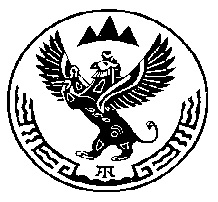 Министерство природных ресурсов, экологии и имущественных отношений Республики АлтайПРИКАЗг. Горно-Алтайск    «24»  декабря  2018 г.					                                  №  974Об утверждении форм проверочных листов (списков контрольных вопросов)при осуществлении регионального государственного экологического надзораВ соответствии с частью 11.3 статьи 9 Федерального закона от 26.12.2008 № 294-ФЗ «О защите прав юридических лиц и индивидуальных предпринимателей при осуществлении государственного контроля (надзора) и муниципального контроля», постановлением Правительства Российской Федерации от 13.02.2017 № 177 «Об утверждении общих требований к разработке и утверждению проверочных листов (списков контрольных вопросов)», п р и к а з ы в а ю :1. Утвердить прилагаемые формы проверочных листов (списков контрольных вопросов), используемых должностными лицами Министерства природных ресурсов, экологии и имущественных отношений Республики Алтай при осуществлении регионального государственного экологического надзора:Форму проверочного листа (списка контрольных вопросов), применяемую при осуществлении регионального государственного экологического надзора.Форму проверочного листа (списка контрольных вопросов), применяемую при осуществлении регионального государственного надзора за геологическим изучением, рациональным использованием и охраной недр.Форму проверочного листа (списка контрольных вопросов), применяемую при осуществлении регионального государственного надзора в области обращения с отходами.Форму проверочного листа (списка контрольных вопросов), применяемую при осуществлении регионального государственного надзора в области охраны атмосферного воздуха.Форму проверочного листа (списка контрольных вопросов), применяемую при осуществлении регионального государственного надзора в области использования и охраны водных объектов.Форму проверочного листа (списка контрольных вопросов), применяемую при осуществлении регионального государственного надзора в области охраны и использования особо охраняемых природных территорий регионального значения.Министр                                                                                           Е.В. ЛаринИсп. Майжегишева А.А.8(38822) 6-61-85Внесено:Начальник отдела___________Н.Н. БерегошеваСогласовано:Заместитель министра______________Е.А. МунатовУТВЕРЖДЕНАприказом Министерства природных ресурсов, экологии и имущественных отношений Республики Алтайот «24» декабря 2018г. № 974Форма проверочного листа(списка контрольных вопросов), применяемаяпри осуществлении регионального государственногоэкологического надзораНастоящая Форма проверочного листа (списка контрольных вопросов) (далее - проверочный лист) применяется в ходе плановых проверок, проводимых в отношении объектов, оказывающих негативное воздействие на окружающую среду, подлежащих региональному государственному экологическому надзору, при осуществлении регионального государственного экологического надзора.Предмет плановой проверки ограничивается обязательными требованиями, изложенными в форме проверочного листа.1. Наименование органа государственного контроля (надзора): Министерство природных ресурсов, экологии и имущественных отношений Республики Алтай.2. Проверочный лист утвержден приказом Министерства природных ресурсов, экологии и имущественных отношений Республики Алтай  от «__»____________2018г. №____ "Об утверждении форм проверочных листов (списков контрольных вопросов) при осуществлении регионального государственного экологического надзора".    3. Наименование юридического лица, фамилия, имя, отчество (при наличии) индивидуального предпринимателя_________________________________________________________________________________________________________________________________________________________________________________________________________    4.  Место проведения плановой проверки с заполнением проверочного листа и   (или)   указание  на  используемые  юридическим  лицом,  индивидуальным предпринимателем производственные объекты _______________________________________________________________________________________________________________________________________________________________________________________________________________    5.Реквизиты   распоряжения  министра о проведении проверки __________________________________________________________________________________________________________________________________________________________    6.  Учетный номер проверки и дата присвоения учетного номера проверки в едином реестре проверок ______________________________________________________________    7.  Должность,  фамилия  и  инициалы должностного лица Министерства природных ресурсов, экологии и имущественных отношений Республики Алтай, проводящего плановую проверку и заполняющего проверочный лист _______________________________________________________________________________________________________________________________________________________________________________________________________________________________________8. Перечень вопросов, отражающих содержание обязательных требований, ответы на которые однозначно свидетельствуют о соблюдении или несоблюдении юридическим лицом, индивидуальным предпринимателем обязательных требований, составляющих предмет проверки:*Указывается: «да», «нет», «не требуется».УТВЕРЖДЕНАприказом Министерства природных ресурсов, экологии и имущественных отношений Республики Алтайот «24» декабря 2018г. № 974Форма проверочного листа(списка контрольных вопросов), применяемаяпри осуществлении регионального государственного надзораза геологическим изучением, рациональным использованиеми охраной недрНастоящая Форма проверочного листа (списка контрольных вопросов) (далее - проверочный лист) применяется в ходе плановых проверок, проводимых в отношении объектов, оказывающих негативное воздействие на окружающую среду, подлежащих региональному государственному экологическому надзору, при осуществлении регионального государственного надзора за геологическим изучением, рациональным использованием и охраной недр.Предмет плановой проверки ограничивается обязательными требованиями, изложенными в форме проверочного листа.1. Наименование органа государственного контроля (надзора): Министерство природных ресурсов, экологии и имущественных отношений Республики Алтай. 2. Проверочный лист утвержден приказом Министерства природных ресурсов, экологии и имущественных отношений Республики Алтай от «__»_________2018г. №___ "Об утверждении форм проверочных листов (списков контрольных вопросов)".    3. Наименование юридического лица, фамилия, имя, отчество (при наличии)индивидуального предпринимателя ________________________________________________________________________________________________________________________________________________________________________________________________________    4.  Место проведения плановой проверки с заполнением проверочного листа и   (или)   указание  на  используемые  юридическим  лицом,  индивидуальным предпринимателем производственные объекты _______________________________________________________________________________________________________________________________________________________________________________________________________________    5.   Реквизиты   распоряжения  министра  о проведении проверки _____________________________________________________________________________________________________________________________________________________________________________    6.  Учетный номер проверки и дата присвоения учетного номера проверки в едином реестре проверок ______________________________________________________________    7.  Должность,  фамилия  и  инициалы должностного лица Министерства природных ресурсов, экологии и имущественных отношений Республики Алтай, проводящего плановую проверку и заполняющего проверочный лист ____________________________________________________________________________________________________________________________________________________________________________________________________________________________________________________________________8. Перечень вопросов, отражающих содержание обязательных требований, ответы на которые однозначно свидетельствуют о соблюдении или несоблюдении юридическим лицом, индивидуальным предпринимателем обязательных требований, составляющихпредмет проверки:*Указывается: «да», «нет», «не требуется».УТВЕРЖДЕНАприказом Министерства природных ресурсов, экологии и имущественных отношений Республики Алтайот «24» декабря 2018г. № 974Форма проверочного листа(списка контрольных вопросов), применяемаяпри осуществлении регионального государственного надзора в областиобращения с отходамиНастоящая Форма проверочного листа (списка контрольных вопросов) (далее - проверочный лист) применяется в ходе плановых проверок, проводимых в отношении объектов, оказывающих негативное воздействие на окружающую среду, подлежащих региональному государственному экологическому надзору, при осуществлении регионального государственного надзора в области обращения с отходами.Предмет плановой проверки ограничивается обязательными требованиями, изложенными в форме проверочного листа.1. Наименование органа государственного контроля (надзора): Министерство природных ресурсов, экологии и имущественных отношений Республики Алтай.2. Проверочный лист утвержден приказом Министерства природных ресурсов, экологии и имущественных отношений Республики Алтай от «___»____________2018г. "Об утверждении форм проверочных листов (списков контрольных вопросов)".3. Наименование юридического лица, фамилия, имя, отчество (при наличии)индивидуального предпринимателя ________________________________________________________________________________________________________________________________________________________________________________________________    4.  Место проведения плановой проверки с заполнением проверочного листа и   (или)   указание  на  используемые  юридическим  лицом,  индивидуальным предпринимателем производственные объекты _______________________________________________________________________________________________________________________________________________________________________________________________________________    5.   Реквизиты   распоряжения министра о проведении проверки ______________________________________________________________________________________________________________________________________________________________________________    6.  Учетный номер проверки и дата присвоения учетного номера проверки в едином реестре проверок ______________________________________________________________    7.  Должность,  фамилия  и  инициалы должностного лица Министерства природных ресурсов, экологии и имущественных отношений Республики Алтай, проводящего плановую проверку и заполняющего проверочный лист _______________________________________________________________________________________________________________________________________________________________________________________8. Перечень вопросов, отражающих содержание обязательных требований, ответы на которые однозначно свидетельствуют о соблюдении или несоблюдении юридическим лицом, индивидуальным предпринимателем обязательных требований, составляющих предмет проверки:*Указывается: «да», «нет», «не требуется».УТВЕРЖДЕНАПриказом Министерства природных ресурсов, экологии и имущественных отношений Республики Алтайот «24» декабря 2018г. № 974Форма проверочного листа(списка контрольных вопросов), применяемаяпри осуществлении регионального государственного надзора в областиохраны атмосферного воздухаНастоящая Форма проверочного листа (списка контрольных вопросов) (далее - проверочный лист) применяется в ходе плановых проверок, проводимых в отношении объектов, оказывающих негативное воздействие на окружающую среду, подлежащих региональному государственному экологическому надзору, при осуществлении регионального государственного надзора в области охраны атмосферного воздуха.Предмет плановой проверки ограничивается обязательными требованиями, изложенными в форме проверочного листа.1. Наименование органа государственного контроля (надзора): Министерство природных ресурсов, экологии и имущественных отношений Республики Алтай.2. Проверочный лист утвержден приказом Министерства природных ресурсов, экологии и имущественных отношений Республики Алтай «___»____________2018г.  "Об утверждении форм проверочных листов (списков контрольных вопросов)".    3. Наименование юридического лица, фамилия, имя, отчество (при наличии)индивидуального предпринимателя ________________________________________________________________________________________________________________________________________________________________________________________________    4.  Место проведения плановой проверки с заполнением проверочного листа и   (или)   указание  на  используемые  юридическим  лицом,  индивидуальным предпринимателем производственные объекты _______________________________________________________________________________________________________________________________________________________________________________________________________________    5.   Реквизиты   распоряжения  министра о проведении проверки _________________________________________________________________________________________________    6.  Учетный номер проверки и дата присвоения учетного номера проверки в едином реестре проверок ______________________________________________________________    7.  Должность,  фамилия  и  инициалы должностного лица Министерства природных ресурсов, экологии и имущественных отношений Республики Алтай, проводящего плановую проверку и заполняющего проверочный лист _______________________________________________________________________________________________________________________________________________________________________________________8. Перечень вопросов, отражающих содержание обязательных требований, ответы на которые однозначно свидетельствуют о соблюдении или несоблюдении юридическим лицом, индивидуальным предпринимателем обязательных требований, составляющих предмет проверки:*Указывается: «да», «нет», «не требуется».УТВЕРЖДЕНАПриказом Министерства природных ресурсов, экологии и имущественных отношений Республики Алтайот «24» декабря 2018г. № 974Форма проверочного листа(списка контрольных вопросов), применяемаяпри осуществлении регионального государственного надзора в областииспользования и охраны водных объектовНастоящая Форма проверочного листа (списка контрольных вопросов) (далее - проверочный лист) применяется в ходе плановых проверок, проводимых в отношении объектов, оказывающих негативное воздействие на окружающую среду, подлежащих региональному государственному экологическому надзору, при осуществлении регионального государственного надзора в области использования и охраны водных объектов.Предмет плановой проверки ограничивается обязательными требованиями, изложенными в форме проверочного листа.1. Наименование органа государственного контроля (надзора): Министерство природных ресурсов, экологии и имущественных отношений Республики Алтай.2. Проверочный лист утвержден приказом Министерства природных ресурсов, экологии и имущественных отношений Республики Алтай от «___»_________2018г. "Об утверждении форм проверочных листов (списков контрольных вопросов)".    3. Наименование юридического лица, фамилия, имя, отчество (при наличии) индивидуального предпринимателя ________________________________________________________________________________________________________________________________________________________________________________________________________    4.  Место проведения плановой проверки с заполнением проверочного листа и   (или)   указание  на  используемые  юридическим  лицом,  индивидуальным предпринимателем производственные объекты _______________________________________________________________________________________________________________________________________________________________________________________________________________    5.   Реквизиты   распоряжения  министра о проведении проверки ________________________________________________________________________________________________    6.  Учетный номер проверки и дата присвоения учетного номера проверки в едином реестре проверок ______________________________________________________________    7.  Должность,  фамилия  и  инициалы должностного лица Министерства природных ресурсов, экологии и имущественных отношений Республики Алтай, проводящего плановую проверку и заполняющего проверочный лист _______________________________________________________________________________________________________________________________________________________________________________________8. Перечень вопросов, отражающих содержание обязательных требований, ответы на которые однозначно свидетельствуют о соблюдении или несоблюдении юридическим лицом, индивидуальным предпринимателем обязательных требований, составляющих предмет проверки:*Указывается: «да», «нет», «не требуется».УТВЕРЖДЕНАПриказом Министерства природных ресурсов, экологии и имущественных отношений Республики Алтайот «24» декабря 2018г. № 974Форма проверочного листа(списка контрольных вопросов), применяемаяпри осуществлении регионального государственного надзора в областиохраны и использования особо охраняемых природных территорий регионального значенияНастоящая форма проверочного листа (списка контрольных вопросов) (далее - проверочный лист) применяется в ходе плановых проверок юридических лиц и индивидуальных предпринимателей при осуществлении регионального государственного надзора в области охраны и использования особо охраняемых природных территорий регионального значения. Предмет плановой проверки ограничивается обязательными требованиями, изложенными в форме проверочного листа. 1. Наименование органа государственного контроля (надзора): Министерство природных ресурсов, экологии и имущественных отношений Республики Алтай. 2. Проверочный лист утвержден приказом Министерства природных ресурсов, экологии и имущественных отношений Республики Алтай от «___»_________2018г. "Об утверждении форм проверочных листов (списков контрольных вопросов)".     3. Наименование юридического лица, фамилия, имя, отчество (при наличии) индивидуального предпринимателя ________________________________________________________________________________________________________________________________________________________________________________________________________    4.  Место проведения плановой проверки с заполнением проверочного листа и   (или)   указание  на  используемые  юридическим  лицом,  индивидуальным предпринимателем производственные объекты _______________________________________________________________________________________________________________________________________________________________________________________________________________    5.   Реквизиты   распоряжения  министра о проведении проверки ________________________________________________________________________________________________    6.  Учетный номер проверки и дата присвоения учетного номера проверки в едином реестре проверок ______________________________________________________________    7.  Должность,  фамилия  и  инициалы должностного лица Министерства природных ресурсов, экологии и имущественных отношений Республики Алтай, проводящего плановую проверку и заполняющего проверочный лист _______________________________________________________________________________________________________________________________________________________________________________________8. Перечень вопросов, отражающих содержание обязательных требований, ответы на которые однозначно свидетельствуют о соблюдении или несоблюдении юридическим лицом, индивидуальным предпринимателем обязательных требований, составляющих предмет проверки:*Указывается: «да», «нет», «не требуется».№Вопросы, отражающие содержание обязательных требованийРеквизиты нормативных правовых актов, с указанием их структурных единиц, которыми установлены обязательные требованияОтветы на вопросы*1234Внесение платы за негативное воздействие на окружающую средуВнесение платы за негативное воздействие на окружающую средуВнесение платы за негативное воздействие на окружающую средуВнесение платы за негативное воздействие на окружающую средуВнесена ли не позднее 1-го марта года, следующего за отчетным периодом (календарным годом), плата за негативное воздействие на окружающую среду юридическими лицами и индивидуальными предпринимателями, обязанными вносить плату за негативное воздействие на окружающую среду?Части 2, 3 статьи 16.4 Федерального закона от 10.01.2002 № 7-ФЗ «Об охране окружающей среды»Внесены ли не позднее 20-го числа месяца, следующего за последним месяцем соответствующего квартала текущего отчетного периода (календарным годом), кроме четвертого квартала, лицами, обязанными вносить плату, за исключением субъектов малого и среднего предпринимательства, квартальные авансовые платежи в размере одной четвертой части суммы платы, уплаченной за предыдущий год?Части 2, 3 статьи 16.4 Федерального закона от 10.01.2002 № 7-ФЗ «Об охране окружающей среды»Представлена ли в уполномоченный орган не позднее 10-го марта года, следующего за отчетным периодом (календарным годом), декларация о плате за негативное воздействие на окружающую среду лицами, обязанными вносить плату?Части 2, 5 статьи 16.4 Федерального закона от 10.01.2002 № 7-ФЗ «Об охране окружающей среды»Представлена ли лицом, обязанным вносить плату, полная и достоверная информация в декларации о плате за негативное воздействие на окружающую среду?Порядок представления декларации о плате за негативное воздействие на окружающую среду и ее формы, утвержденный приказом Министерства природных ресурсов и экологии Российской Федерации от 09.01.2017 № 3Отражены ли в декларации о плате за негативное воздействие на окружающую среду все наличествующие стационарные источники негативного воздействия на окружающую среду, образуемые загрязняющие вещества и их фактический объем, виды и классы опасности отходов производства и потребления и их фактический объем?Порядок представления декларации о плате за негативное воздействие на окружающую среду и ее формы, утвержденный приказом Министерства природных ресурсов и экологии Российской Федерации от 09.01.2017 № 3Отражены ли в декларации о плате за негативное воздействие на окружающую среду объемы и/или массы выбросов загрязняющих веществ, сбросов загрязняющих веществ в пределах нормативов допустимых выбросов, нормативов допустимых сбросов загрязняющих веществ, лимитов на выбросы и сбросы загрязняющих веществ и микроорганизмов, выбросов и сбросов, превышающих такие нормативы и лимиты (в том числе аварийных), образованных отходов производства и потребления?Порядок представления декларации о плате за негативное воздействие на окружающую среду и ее формы, утвержденный приказом Министерства природных ресурсов и экологии Российской Федерации от 09.01.2017 № 3Соответствуют ли мероприятия по снижению негативного воздействия на окружающую среду, затраты по которым зачтены в счет платы за негативное воздействие на окружающую среду, планам снижения выбросов и сбросов?Части 11 статьи 16.3, пункт 4 статьи 17 Федерального закона от 10.01.2002 № 7-ФЗ «Об охране окружающей среды»Требования в области охраны окружающей среды при осуществлении хозяйственнойи иной деятельностиТребования в области охраны окружающей среды при осуществлении хозяйственнойи иной деятельностиТребования в области охраны окружающей среды при осуществлении хозяйственнойи иной деятельностиТребования в области охраны окружающей среды при осуществлении хозяйственнойи иной деятельностиПредусмотрены ли при эксплуатации зданий, строений, сооружений и иных объектов, оказывающих прямое или косвенное негативное воздействие на окружающую среду, мероприятия по охране окружающей среды, восстановлению природной среды, рациональному использованию и воспроизводству природных ресурсов, обеспечению экологической безопасности?Часть 1 статьи 34 Федерального закона от 10.01.2002 № 7-ФЗ «Об охране окружающей среды»Имеют ли руководители организаций и специалисты, ответственные за принятие решений при осуществлении хозяйственной и иной деятельности, которая оказывает или может оказать негативное воздействие на окружающую среду, подготовку в области охраны окружающей среды и экологической безопасности?Часть 1 статьи 73 Федерального закона от 10.01.2002 № 7-ФЗ «Об охране окружающей среды»Разработана, утверждена и осуществляется ли в соответствии с установленными требованиями программа производственного экологического контроля?Статья 67 Федерального закона от 10.01.2002 № 7-ФЗ «Об охране окружающей среды»Государственный учет объектов, оказывающихнегативное воздействие на окружающую средуГосударственный учет объектов, оказывающихнегативное воздействие на окружающую средуГосударственный учет объектов, оказывающихнегативное воздействие на окружающую средуГосударственный учет объектов, оказывающихнегативное воздействие на окружающую средуОбеспечена ли юридическим лицом, индивидуальным предпринимателем, постановка на государственный учет объектов, оказывающих негативное воздействие на окружающую среду, включая подачу заявки о постановке на государственный учет объектов, оказывающих негативное воздействие на окружающую среду, не позднее чем в течение шести месяцев со дня начала эксплуатации указанных объектов?пункты 1, 2 статьи 69.2 Федерального закона от 10.01.2002 № 7-ФЗ «Об охране окружающей среды»постановление Правительства Российской Федерации от 28.09.2015 № 1029 «Об утверждении критериев отнесения объектов, оказывающих негативное воздействие на окружающую среду, к объектам I, II, III и IV категорий» Обеспечено ли юридическим лицом, индивидуальным предпринимателем предоставление полной и достоверной информации, содержащейся в заявке о постановке на государственный учет объектов, оказывающих негативное воздействие на окружающую среду?Часть 1 статьи 69 Федерального закона от 10.01.2002 № 7-ФЗ «Об охране окружающей среды»Представлена ли юридическим лицом, индивидуальным предпринимателем с целью актуализации сведений об объектах, оказывающих негативное воздействие на окружающую среду, следующая информация в срок не позднее чем через тридцать дней со дня государственной регистрации таких изменений:- о замене юридического лица или индивидуального предпринимателя, осуществляющих хозяйственную и (или) иную деятельность на объекте, оказывающем негативное воздействие на окружающую среду;Части 6, 7 статьи 69.2 Федерального закона от 10.01.2002 № 7-ФЗ «Об охране окружающей среды»- о реорганизации юридического лица в форме преобразования;- об изменении наименования юридического лица;- об изменении адреса (места нахождения) юридического лица;- об изменении фамилии, имени, отчества (при наличии) индивидуального предпринимателя;- об изменении места жительства индивидуального предпринимателя;- об изменении места нахождения объекта, оказывающего негативное воздействие на окружающую среду;- об изменении характеристик технологических процессов основных производств, источников загрязнения окружающей среды;- об изменении места нахождения объекта, оказывающего негативное воздействие на окружающую среду;- об изменении характеристик технологических процессов основных производств, источников загрязнения окружающей среды;- об изменении характеристик технических средств по обезвреживанию выбросов, сбросов загрязняющих веществ, технологий использования, обезвреживания и размещения отходов производства и потребления?Представлены ли юридическим лицом, индивидуальным предпринимателем сведения о прекращении деятельности на объекте, оказывающем негативное воздействие на окружающую среду, с целью снятия с государственного учета такого объекта?пункт 11 статьи 69.2 Федерального закона от 10.01.2002 № 7-ФЗ «Об охране окружающей среды»NВопросы, отражающие содержание обязательных требованийРеквизиты нормативных правовых актов, с указанием их структурных единиц, которыми установлены обязательные требованияОтветы на вопросы* 1.Получены ли пользователем недр, осуществляющим добычу полезных ископаемых, горноотводный акт и графические приложения, удостоверяющие уточненные границы горного отвода?статья 7 Закона Российской Федерации от 21.02.1992 № 2395-1 "О недрах";1.Получены ли пользователем недр, осуществляющим добычу полезных ископаемых, горноотводный акт и графические приложения, удостоверяющие уточненные границы горного отвода?пункты 2, 8 Правил подготовки и оформления документов, удостоверяющих уточненные границы горного отвода, утвержденных постановлением Правительства Российской Федерации от 29.07.2015 № 770 2.Приобщены ли горноотводный акт и графические приложения, удостоверяющие уточненные границы горного отвода, в качестве неотъемлемой части лицензии?часть 3 статьи 7 Закона Российской Федерации от 21.02.1992 № 2395-1 "О недрах"3.В случае, если проверяемым юридическим лицом, индивидуальным предпринимателем осуществляется деятельность, связанная с пользованием недрами в границах горного отвода, предоставленного другому лицу, имеется ли согласие пользователя недр, которому предоставлен такой горный отвод?часть 4 статьи 7 Закона Российской Федерации от 21.02.1992 № 2395-1 "О недрах"4.Есть ли у лица разрешение (лицензия) на осуществление соответствующих видов деятельности, связанных с пользованием недрами?часть 5 статьи 9 Закона Российской Федерации от 21.02.1992 № 2395-1 "О недрах"5.Соблюдено ли требование о недопущении прироста запасов полезных ископаемых при удостоверении уточненных границ горного отвода, выходящих за границы участка недр, установленные при выдаче лицензии на пользование недрами?пункт 11 Правил подготовки и оформления документов, удостоверяющих уточненные границы горного отвода, утвержденных постановлением Правительства Российской Федерации от 29.07.2015 № 770;5.Соблюдено ли требование о недопущении прироста запасов полезных ископаемых при удостоверении уточненных границ горного отвода, выходящих за границы участка недр, установленные при выдаче лицензии на пользование недрами?Положение об установлении и изменении границ участков недр, предоставленных впользование, утвержденноепостановлением Правительства РоссийскойФедерации от 03.05.2012 № 429 6.Переоформлены ли горноотводный акт и графические приложения при внесении изменений в уточненные границы горного отвода?пункты 2, 17 Правил подготовки и оформления документов, удостоверяющих уточненные границы горного отвода, утвержденных постановлением Правительства Российской Федерации от 29.07.2015 № 7707.Осуществляется ли пользователем недр в границах предоставленных ему горных отводов и (или) геологических отводов добыча подземных вод на основании утвержденного технического проекта?часть 2 статьи 19.1 Закона Российской Федерации от 21.02.1992 № 2395-1 "О недрах"8.Осуществляется ли пользователем недр в границах предоставленных ему горных отводов и (или) геологических отводов добыча подземных вод для собственных производственных и технологических нужд?часть 2 статьи 19.1 Закона Российской Федерации от 21.02.1992 № 2395-1 "О недрах"9.Осуществляется ли пользователем недр в границах предоставленных ему горных отводов и (или) геологических отводов добыча подземных вод в установленном порядке?часть 2 статьи 19.1 Закона Российской Федерации от 21.02.1992 № 2395-1 "О недрах"10.Обеспечено ли пользователем недр выполнение условий, установленных лицензией на пользование недрами?статья 12, пункт 10 части 2 статьи 22 Закона Российской Федерации от 21.02.1992 № 2395-1 "О недрах"11.Обеспечено ли пользователем недр выполнение условий, установленных соглашением о разделе продукции?пункт 10 части 2 статьи 22 Закона Российской Федерации от 21.02.1992 № 2395-1 "О недрах"12.Проводятся ли работы по геологическому изучению недр, включая поиски и оценку месторождений полезных ископаемых, разведке месторождений полезных ископаемых, осуществляемые за счет государственных средств и средств пользователей недр, в соответствии с утвержденной проектной документацией?часть 4 статьи 36.1 Закона Российской Федерации от 21.02.1992 № 2395-1 "О недрах"13.Обеспечена ли пользователем недр полнота геологического изучения, рационального комплексного использования и охраны недр?пункт 2 части 1 статьи 23 Закона Российской Федерации от 21.02.1992 № 2395-1 "О недрах";13.Обеспечена ли пользователем недр полнота геологического изучения, рационального комплексного использования и охраны недр?14.Обеспечивается ли пользователем недр проведение государственного учета запасов полезных ископаемых?пункт 4 части 1 статьи 23, статья 28 Закона Российской Федерации от 21.02.1992 № 2395-1 "О недрах";15.Обеспечивается ли пользователем недр проведение государственного учета участков недр, используемых в целях, не связанных с добычей полезных ископаемых?пункт 4 части 1 статьи 23, статья 28 Закона Российской Федерации от 21.02.1992 № 2395-1 "О недрах";15.Обеспечивается ли пользователем недр проведение государственного учета участков недр, используемых в целях, не связанных с добычей полезных ископаемых?16.Обеспечено ли пользователем недр проведение государственной экспертизы запасов полезных ископаемых?пункт 4 части 1 статьи 23, статья 29 Закона Российской Федерации от 21.02.1992 № 2395-1 "О недрах"17.Имеются ли утвержденные технические проекты и иная документация на выполнение работ, связанных с пользованием недрами?статья 23.2 закона Российской Федерации от 21.02.1992 № 2395-1 "О недрах";17.Имеются ли утвержденные технические проекты и иная документация на выполнение работ, связанных с пользованием недрами?пункт 31 Правил охраны недр, утвержденных постановлением Федерального горного и промышленного надзора России от 06.06.2003 № 71 18.Обеспечено ли пользователем недр соблюдение требований технических проектов?пункт 2 части 2 статьи 22 Закона Российской Федерации от 21.02.1992 № 2395-1 "О недрах";18.Обеспечено ли пользователем недр соблюдение требований технических проектов?19.Обеспечено ли пользователем недр недопущение сверхнормативных потерь, разубоживания и выборочной отработки полезных ископаемых?пункт 2 части 2 статьи 22 Закона Российской Федерации от 21.02.1992 № 2395-1 "О недрах"20.Обеспечено ли пользователем недр соблюдение требований по рациональному использованию и охране недр?пункт 7 части 2 статьи 22 Закона Российской Федерации от 21.02.1992 № 2395-1 "О недрах"20.Обеспечено ли пользователем недр соблюдение требований по рациональному использованию и охране недр?Правила охраны недр, утвержденные постановлением Федерального горного и промышленного надзора России от 06.06.2003 № 7121.Осуществляется ли пользователем недр ведение геологической и иной документации в процессе всех видов пользования недрами?пункт 3 части 2 статьи 22 Закона Российской Федерации от 21.02.1992 № 2395-1 "О недрах";абзац четвертый пункта 33Правил охраны недр, 21.Осуществляется ли пользователем недр ведение геологической и иной документации в процессе всех видов пользования недрами?утвержденных постановлением Федерального горного и промышленного надзора России от 06.06.2003 №71;21.Осуществляется ли пользователем недр ведение геологической и иной документации в процессе всех видов пользования недрами?пункт 15.2 Правил разработки месторождений углеводородного сырья, утвержденных приказом Минприроды России от 14.06.2016 № 35622.Обеспечено ли пользователем недр представление в федеральный фонд геологической информации и его территориальные фонды, в органы государственной статистики достоверных данных:- о разведанных, извлекаемых и оставляемых в недрах запасах полезных ископаемых, содержащихся в них компонентах;пункт 5 части 2 статьи 22 Закона Российской Федерации от 21.02.1992 № 2395-1 "О недрах"22.- об использовании недр в целях, не связанных с добычей полезных ископаемых?пункт 5 части 2 статьи 22 Закона Российской Федерации от 21.02.1992 № 2395-1 "О недрах"23.Обеспечена ли пользователем недр сохранность геологической и иной документации, специальной корреспонденции, а также грузов, содержащих носители сведений, отнесенных к государственной тайне?пункт 11 части 2 статьи 22Закона Российской Федерации от 21.02.1992 № 2395-1 "О недрах"24.Обеспечена ли пользователем недр сохранность разведочных горных выработок и буровых скважин, которые могут быть использованы при разработке месторождений и (или) в иных хозяйственных целях?пункт 9 части 2 статьи 22 Закона Российской Федерации от 21.02.1992 № 2395-1 "О недрах"25.Обеспечено ли пользователем недр своевременное и правильное внесение платежей за пользование недрами?пункт 10 части 2 статьи 22 Закона Российской Федерации от 21.02.1992 № 2395-1 "О недрах"26.Осуществляется ли в установленном порядке представление государственной отчетности пользователями недр, осуществляющими разведку месторождений и добычу полезных ископаемых, в федеральный фонд геологической информации и его территориальные фонды?Порядок представления государственной отчетности пользователями недр, осуществляющими разведку месторождений и добычу полезных ископаемых, в федеральный фонд геологической информации и его территориальные фонды, а также в фонды геологической информации субъектов Российской Федерации, если пользование недрами осуществляется на участках недр местного значения, утвержденный приказом Министерства природных ресурсов и экологии Российской Федерации от 17.08.2016 № 434 27.Проводится ли пользователем недр достоверный учет извлекаемых и оставляемых в недрах запасов основных и совместно с ними залегающих полезных ископаемых и попутных компонентов при разработке месторождений полезных ископаемых?пункт 6 части 1 статьи 23 Закона Российской Федерации от 21.02.1992 № 2395-1 "О недрах"28.Приостановлены ли пользователем недр работы на соответствующем участке в случае обнаружения при пользовании недрами редких геологических и минералогических образований, метеоритов, палеонтологических, археологических и других объектов, представляющих интерес для науки или культуры?часть 2 статьи 33 Закона Российской Федерации от 21.02.1992 № 2395-1 "О недрах"29.Сообщил ли пользователь недр органам, предоставившим лицензию, об обнаружении при пользовании недрами объектов, представляющих интерес для науки или культуры?часть 2 статьи 33 Закона Российской Федерации от 21.02.1992 № 2395-1 "О недрах"30.Обеспечено ли пользователем недр приведение участков земли и других природных объектов, нарушенных при пользовании недрами, в состояние, пригодное для их дальнейшего использования?пункт 8 части 2 статьи 22 Закона Российской Федерации от 21.02.1992 № 2395-1 "О недрах"31.Обеспечена ли пользователем недр охрана месторождений полезных ископаемых от затопления, обводнения, пожаров и других факторов, снижающих качество полезных ископаемых и промышленную ценность месторождений или осложняющих их разработку?пункт 7 части 1 статьи 23 Закона Российской Федерации от 21.02.1992 № 2395-1 "О недрах"32.Соблюдает ли пользователь недр запрет на добычу полезных ископаемых за границами участка недр, предоставленного в пользование в соответствии с лицензией на пользование недрами?часть 4 статьи 7 Закона Российской Федерации от 21.02.1992 N 2395-1 "О недрах"33.Соблюдает ли лицо запрет на самовольное пользование недрами?пункт 1 части 1 статьи 23 Закона Российской Федерации от 21.02.1992 № 2395-1 "О недрах"34.Возмещен ли лицом вред, причиненный недрам вследствие нарушения законодательства Российской Федерации о недрах?статья 51 Закона Российской Федерации от 21.02.1992 № 2395-1 "О недрах";34.Возмещен ли лицом вред, причиненный недрам вследствие нарушения законодательства Российской Федерации о недрах?35.Используются ли подземные воды для целей, не связанных с питьевым и хозяйственно-бытовым водоснабжением, в случаях, установленных статьей 43 Водного кодекса Российской Федерации?часть 4 статьи 43 Водного кодекса Российской Федерации36.Приняты ли меры по охране подземных водных объектов в случае, если при использовании недр вскрыты водоносные горизонты?часть 4 статьи 59 Водного кодекса Российской Федерации37.Предусмотрены ли при проектировании, строительстве, реконструкции, вводе в эксплуатацию, эксплуатации водозаборных сооружений, связанных с использованием подземных водных объектов, меры по предотвращению негативного воздействия таких сооружений на поверхностные водные объекты и другие объекты окружающей среды?часть 5 статьи 59 Водного кодекса Российской Федерации38.Проводится ли наблюдение за химическим, микробиологическим состоянием подземных вод путем анализа проб воды в эксплуатационных водозаборных и наблюдательных скважинах?подпункт "г" пункта 5 Правил охраны подземных водных объектов, утвержденных постановлением Правительства Российской Федерации от 11.02.2016 № 9439.Проводится ли наблюдение за уровенным режимом подземных вод путем измерений уровней подземных вод в эксплуатационных водозаборных и наблюдательных скважинах?подпункт "г" пункта 5 Правил охраны подземных водных объектов, утвержденных постановлением Правительства Российской Федерации от 11.02.2016 № 9440.Осуществлено ли строительство инженерных сооружений для перехвата загрязненных вод при их разливе с целью локализации очагов загрязнения подземных вод?подпункт "а" пункта 6 Правил охраны подземных водных объектов, утвержденных постановлением Правительства Российской Федерации от 11.02.2016 № 9441.Созданы ли защитные сооружения вокруг очага загрязнения подземных вод?подпункт "б" пункта 6 Правил охраны подземных водных объектов, утвержденных постановлением Правительства Российской Федерации от 11.02.2016 № 9442.Проведена ли ликвидация очагов загрязнения подземных вод?подпункт "в" пункта 6 Правил охраны подземных водных объектов, утвержденных постановлением Правительства Российской Федерации от 11.02.2016 № 9443.Оборудованы ли эксплуатационные и резервные скважины на водозаборах подземных вод приборами учета объема добычи подземных вод и устройствами для измерения уровней подземных вод?абзац первый пункта 8 Правил охраны подземных водных объектов, утвержденных постановлением Правительства Российской Федерации от 11.02.2016 № 9444.Определено ли расположение наблюдательных скважин и их конструкция с учетом геолого-гидрогеологических условий подземных водных объектов?пункт 11 Правил охраны подземных водных объектов, утвержденных постановлением Правительства Российской Федерации от 11.02.2016 № 9445.Соблюдается ли при добыче подземных вод запрет на выпуск добываемых подземных вод, не предусмотренный проектной документацией?пункт 19 Правил охраны подземных водных объектов, утвержденных постановлением Правительства Российской Федерации от 11.02.2016№ 94NВопросы, отражающие содержание обязательных требованийРеквизиты нормативных правовых актов, с указанием их структурных единиц, которыми установлены обязательные требованияОтветы на вопросы *1.Осуществляет ли юридическое лицо, индивидуальный предприниматель деятельность по обращению с отходами I - IV классов опасности при наличии лицензии, полученной в соответствии с Федеральным законом от 04.05.2011 N 99-ФЗ "О лицензировании отдельных видов деятельности" и с учетом требований Федерального закона от 24.06.1998 N 89-ФЗ "Об отходах производства и потребления"?пункт 1 статьи 9 Федерального закона от 24.06.1998 № 89-ФЗ "Об отходах производства и потребления1.Осуществляет ли юридическое лицо, индивидуальный предприниматель деятельность по обращению с отходами I - IV классов опасности при наличии лицензии, полученной в соответствии с Федеральным законом от 04.05.2011 N 99-ФЗ "О лицензировании отдельных видов деятельности" и с учетом требований Федерального закона от 24.06.1998 N 89-ФЗ "Об отходах производства и потребления"?пункт 30 части 1 статьи 12 Федерального закона от 04.05.2011 № 99-ФЗ "О лицензировании отдельных видов деятельности" 2.Осуществляет ли индивидуальный предприниматель или юридическое лицо деятельность по сбору, транспортированию, обработке, утилизации, обезвреживанию, размещению отходов I - IV классов опасности на конкретном объекте обезвреживания отходов и (или) объекте размещения отходов I - IV классов опасности, на котором не осуществляется деятельность по обезвреживанию и (или) размещению отходов I - IV классов опасности другим индивидуальным предпринимателем или другим юридическим лицом, имеющими лицензию на указанную деятельность?пункт 2 статьи 9 Федерального закона от 24.06.1998 № 89-ФЗ "Об отходах производства и потребления"3.Предусмотрены ли места (площадки) накопления отходов при эксплуатации зданий, сооружений и иных объектов, в процессе эксплуатации которых образуются отходы?пункт 2 статьи 10 Федерального закона от 24.06.1998 № 89-ФЗ "Об отходах производства и потребления"4.Соблюдается ли запрет на ввод в эксплуатацию зданий, сооружений и иных объектов, которые связаны с обращением с отходами и не оснащены техническими средствами и технологиями обезвреживания и безопасного размещения отходов?пункт 1 статьи 11 Федерального закона от 24.06.1998 № 89-ФЗ "Об отходах производства и потребления"5.Проводится ли инвентаризация объектов размещения отходов юридическим лицом или индивидуальным предпринимателем, эксплуатирующим эти объекты?абзац седьмой пункта 2 статьи 11 Федерального закона от 24.06.1998 № 89-ФЗ "Об отходах производства и потребления"пункт 4 Правил инвентаризации объектов размещения отходов, утвержденных приказом Министерства природных ресурсов и экологии Российской Федерации от25.02.2010 № 496.Проводится ли инвентаризация объектов размещения отходов юридическим лицом или индивидуальным предпринимателем, эксплуатирующим эти объекты, не реже одного раза в пять лет?абзац седьмой пункта 2 статьи 11 Федерального закона от 24.06.1998 № 89-ФЗ "Об отходах производства и потребления"6.Проводится ли инвентаризация объектов размещения отходов юридическим лицом или индивидуальным предпринимателем, эксплуатирующим эти объекты, не реже одного раза в пять лет?пункт 4 Правил инвентаризации объектов размещения отходов, утвержденных приказом Министерства природных ресурсов и экологии Российской Федерации от 25.02.2010 № 497.Составляется ли юридическим лицом или индивидуальным предпринимателем по завершении сбора и обработки информации об инвентаризации объектов размещения отходов на каждый объект размещения отходов характеристика объекта размещения отходов?абзац первый пункта 6 Правил инвентаризации объектов размещения отходов, утвержденных приказом Министерства природных ресурсов и экологии Российской Федерации от 25.02.2010 № 498.Направляется ли юридическим лицом или индивидуальным предпринимателем второй экземпляр характеристики объекта размещения отходов в территориальный орган Росприроднадзора по месту нахождения объекта размещения отходов?абзац третий пункта 6 Правил инвентаризации объектов размещения отходов, утвержденных приказом Министерства природных ресурсов и экологии Российской Федерации от 25.02.2010 № 499.Осуществляется ли мониторинг состояния и загрязнения окружающей среды на территориях объектов размещения отходов и в пределах их воздействия на окружающую среду в соответствии с требованиями в области гидрометеорологии и смежных с ней областях?пункт 3 статьи 12 Федерального закона от 24.06.1998 № 89-ФЗ "Об отходах производства и потребления"9.Осуществляется ли мониторинг состояния и загрязнения окружающей среды на территориях объектов размещения отходов и в пределах их воздействия на окружающую среду в соответствии с требованиями в области гидрометеорологии и смежных с ней областях?абзац второй пункта 4 Порядка проведения собственниками объектов размещения отходов, а также лицами, во владении или в пользовании которых находятся объекты размещения отходов, мониторинга состояния и загрязнения окружающей среды на территориях объектов размещения отходов и в пределах их воздействия 9.Осуществляется ли мониторинг состояния и загрязнения окружающей среды на территориях объектов размещения отходов и в пределах их воздействия на окружающую среду в соответствии с требованиями в области гидрометеорологии и смежных с ней областях?на окружающую среду, утвержденного приказом Министерства природных ресурсов и экологии Российской Федерации от 04.03.2016 № 66 10.Утверждена ли лицами, эксплуатирующими объекты размещения отходов, программа мониторинга состояния и загрязнения окружающей среды на территории объекта размещения отходов и в пределах его воздействия на окружающую среду?абзацы первый и второй пункта 5 Порядка проведения собственниками объектов размещения отходов, а также лицами, во владении или в пользовании которых находятся объекты размещения отходов, мониторинга состояния и загрязнения окружающей среды на территориях объектов размещения отходов и в пределах их воздействия на окружающую среду, утвержденного приказом Министерства природных ресурсов и экологии Российской Федерации от 04.03.2016 № 6611.Направлялась ли лицом, эксплуатирующим объекты размещения отходов, утвержденная программа мониторинга состояния и загрязнения окружающей среды на территории объекта размещения отходов и в пределах его воздействия на окружающую среду в территориальный орган Росприроднадзора по месту расположения объекта размещения отходов?абзац второй пункта 5 Порядка проведения собственниками объектов размещения отходов, а также лицами, во владении или в пользовании которых находятся объекты размещения отходов, мониторинга состояния и загрязнения окружающей среды на территориях объектов размещения отходов и в пределах их воздействия на окружающую среду, утвержденного приказом Министерства природных ресурсов и экологии Российской Федерации от 04.03.2016 № 6612.Направляются ли лицом, эксплуатирующим объекты размещения отходов, отчеты о результатах мониторинга состояния и загрязнения окружающей среды на территориях объектов размещения отходов и в пределах их воздействия на окружающую среду (далее - отчет) в уведомительном порядке в территориальный орган Росприроднадзорапоместу расположения объекта размещения отходов?пункт 6 Порядка проведения собственниками объектов размещения отходов, а также лицами, во владении или в пользовании которых находятся объекты размещения отходов, мониторинга состояния и загрязнения окружающей среды на территориях объектов размещения отходов и в пределах их воздействия на окружающую среду, утвержденного приказом Министерства природных ресурсов и экологии Российской Федерации от 04.03.2016 № 6613.Направляются ли отчеты ежегодно до 15 января года, следующего за отчетным?пункт 6 Порядка проведения собственниками объектов размещения отходов, а также лицами, во владении или в пользовании которых находятся объекты размещения отходов, мониторинга состояния и загрязнения окружающей среды на территориях объектов размещения отходов и в пределах их воздействия на окружающую среду, утвержденного приказом Министерства природных ресурсов и экологии Российской Федерации от 04.03.2016 № 6614.Проинформировало ли немедленно юридическое лицо или индивидуальный предприниматель при эксплуатации зданий, сооружений и иных объектов, связанных с обращением с отходами о возникновении или угрозе аварий, связанных с обращением с отходами, которые наносят или могут нанести ущерб окружающей среде, здоровью или имуществу физических лиц либо имуществу юридических лиц, соответствующие федеральные органы исполнительной власти в области обращения с отходами, органы исполнительной власти субъектов Российской Федерации, органы местного самоуправления?абзац двенадцатый пункта 2 статьи 11 Федерального закона от 24.06.1998 № 89-ФЗ "Об отходах производства и потребления"15.Проводится ли собственником объекта размещения отходов или лицом, во владении или в пользовании которых находятся объекты размещения отходов, после окончания эксплуатации данных объектов:- контроль за их состоянием и воздействием на окружающую среду;пункт 4 статьи 12 Федерального закона от 24.06.1998 № 89-ФЗ "Об отходах производства и потребления"15.- работы по восстановлению нарушенных земель в порядке, установленном законодательством Российской Федерации?пункт 4 статьи 12 Федерального закона от 24.06.1998 № 89-ФЗ "Об отходах производства и потребления"16.Соблюдается ли запрет на захоронение отходов I - V классов опасности в границах:- населенных пунктов;статья 4.1, пункт 5 статьи 12 Федерального закона от 24.06.1998 № 89-ФЗ "Об отходах производства и потребления"16.- лесопарковых зон;статья 4.1, пункт 5 статьи 12 Федерального закона от 24.06.1998 № 89-ФЗ "Об отходах производства и потребления"16.- курортных зон;статья 4.1, пункт 5 статьи 12 Федерального закона от 24.06.1998 № 89-ФЗ "Об отходах производства и потребления"16.- лечебно-оздоровительных зон;статья 4.1, пункт 5 статьи 12 Федерального закона от 24.06.1998 № 89-ФЗ "Об отходах производства и потребления"16.- рекреационных зон?статья 4.1, пункт 5 статьи 12 Федерального закона от 24.06.1998 № 89-ФЗ "Об отходах производства и потребления"17.Соблюдается ли запрет на захоронение отходов I - V классов опасности:- в границах водоохранных зон;статья 4.1, пункт 5 статьи 12 Федерального закона от 24.06.1998 № 89-ФЗ "Об отходах производства и потребления"17.- на водосборных площадях подземных водных объектов, которые используются в целях питьевого и хозяйственно-бытового водоснабжения?статья 4.1, пункт 5 статьи 12 Федерального закона от 24.06.1998 № 89-ФЗ "Об отходах производства и потребления"18.Соблюдается ли запрет на захоронение отходов в местах залегания полезных ископаемых в случаях, если возникает угроза загрязнения мест залегания полезных ископаемых?пункт 5 статьи 12 Федерального закона от 24.06.1998 №89-ФЗ "Об отходах производства и потребления"19.Соблюдается ли запрет на захоронение отходов в местах ведения горных работ в случаях, если возникает угроза безопасности ведения горных работ?пункт 5 статьи 12 Федерального закона от 24.06.1998 № 89-ФЗ "Об отходах производства и потребления"20.Осуществляется ли деятельность по размещению отходов только на внесенных в государственный реестр объектах размещения отходов?пункт 7 статьи 12 Федерального закона от 24.06.1998 № 89-ФЗ "Об отходах производства и потребления"21.Соблюдается ли при рекультивации земель и карьеров запрет на применение твердых коммунальных отходов для их рекультивации?пункт 10 статьи 12 Федерального закона от 24.06.1998 № 89-ФЗ "Об отходах производства и потребления"22.Соблюдается ли запрет на сброс отходов производства и потребления:- в поверхностные и подземные водные объекты;абзац второй пункта 2 статьи 51 Федерального закона от 10.01.2002 № 7-ФЗ "Об охране окружающей среды"22.- на водосборные площади;абзац второй пункта 2 статьи 51 Федерального закона от 10.01.2002 № 7-ФЗ "Об охране окружающей среды"22.- в недра;абзац второй пункта 2 статьи 51 Федерального закона от 10.01.2002 № 7-ФЗ "Об охране окружающей среды"22.- на почву?абзац второй пункта 2 статьи 51 Федерального закона от 10.01.2002 № 7-ФЗ "Об охране окружающей среды"23.Осуществляет ли юридическое лицо или индивидуальный предприниматель деятельность по обращению с ломом и отходами цветных металлов и их отчуждение при наличии документов, подтверждающих право собственности на указанные лом и отходы?пункт 2 статьи 13.1 Федерального закона от 24.06.1998 № 89-ФЗ "Об отходах производства и потребления"24.Соблюдаются ли юридическим лицом или индивидуальным предпринимателем Правила обращения с ломом и отходами цветных металлов и их отчуждения, утвержденные постановлением Правительства Российской Федерации от 11.05.2001 N 370?Правила обращения с ломом и отходами цветных металлов и их отчуждения, утвержденные постановлением Правительства Российской Федерации от 11.05.2001 № 37025.Осуществлено ли индивидуальным предпринимателем, юридическим лицом, в процессе деятельности которого образуются отходы I - V классов опасности, отнесение соответствующих отходов к конкретному классу опасности?пункт 1 статьи 14 Федерального закона от 24.06.1998 № 89-ФЗ "Об отходах производства и потребления"26.Составлен ли индивидуальным предпринимателем или юридическим лицом паспорт отходов I - IV классов опасности, в порядке, установленном Правительством Российской Федерации?пункт 3 статьи 14 Федерального закона от 24.06.1998 № 89-ФЗ "Об отходах производства и потребления";26.Составлен ли индивидуальным предпринимателем или юридическим лицом паспорт отходов I - IV классов опасности, в порядке, установленном Правительством Российской Федерации?Правила проведения паспортизации отходов I - IV классов опасности, утвержденные постановлением Правительства Российской Федерации от 16.08.2013 № 712 27.Имеются ли документы о квалификации, выданные по результатам прохождения профессионального обучения или получения дополнительного профессионального образования, необходимые для работы с отходами I - IV классов опасности, у лиц, которые допущены к сбору, транспортированию, обработке, утилизации, обезвреживанию, размещению отходов I - IV классов опасности?пункт 1 статьи 15 Федерального закона от 24.06.1998 №89-ФЗ "Об отходах производства и потребления"28.Осуществляется ли транспортирование отходов при наличии паспортов отходов?пункт 1 статьи 16 Федерального закона от 24.06.1998 № 89-ФЗ "Об отходах производства и потребления"29.Осуществляется ли транспортирование отходов при наличии специально оборудованных и снабженных специальными знаками транспортных средств?пункт 1 статьи 16 Федерального закона от 24.06.1998 № 89-ФЗ "Оботходах производства и потребления"30.Осуществляется ли транспортирование отходов при наличии документации для транспортирования и передачи отходов с указанием количества транспортируемых отходов, цели и места назначения их транспортирования?пункт 1 статьи 16 Федерального закона от 24.06.1998 N 89-ФЗ "Об отходах производства и потребления"31.Разработаны ли проекты нормативов образования отходов и лимитов на размещение отходов юридическим лицом или индивидуальным предпринимателем при эксплуатации зданий, сооружений и иных объектов, связанных с обращением с отходами?абзац третий пункта 2 статьи 11 Федерального закона от 24.06.1998 № 89-ФЗ "Об отходах производства и потребления"32.Имеются ли утвержденные нормативы образования отходов и лимиты на их размещение?пункт 5 статьи 18 Федерального закона от 24.06.1998 № 89-ФЗ "Об отходах производства и потребления";32.Имеются ли утвержденные нормативы образования отходов и лимиты на их размещение?Порядок разработки и утверждения нормативов образования отходов и лимитов на их размещение, утвержденный приказом Министерства природных ресурсов и экологии Российской Федерации от 25.02.2010 №50 33.Соблюдаются ли нормативы образования отходов и лимиты на их размещение?пункты 1, 3 статьи 22 Федерального закона от 10.01.2002 № 7-ФЗ "Об охране окружающей среды";33.Соблюдаются ли нормативы образования отходов и лимиты на их размещение?пункт 4 статьи 18 Федерального закона от 24.06.1998 № 89-ФЗ "Об отходах производства и потребления"34.Представляет ли субъект малого и среднего предпринимательства, в процессе осуществления которым хозяйственной и (или) иной деятельности образуются отходы на объектах, подлежащих региональному государственному экологическому надзору (далее - субъект), отчетность об образовании, утилизации, обезвреживании, о размещении отходов (далее - отчетность об отходах) в уполномоченные органы исполнительной власти?пункт 7 статьи 18 Федерального закона от 24.06.1998 № 89-ФЗ "Об отходах производства и потребления"пункт 3 Порядка представления и контроля отчетности об образовании, использовании, обезвреживании и размещении отходов (за исключением статистической отчетности), утвержденногоприказом Министерства природных ресурсов и экологии Российской Федерации от 16.02.2010 № 30 35.Представляет ли субъект отчетность об отходах в уполномоченные органы исполнительной власти по месту осуществления своей хозяйственной и иной деятельности, в результате которой образуются отходы?пункт 7 статьи 18 Федерального закона от 24.06.1998 № 89-ФЗ "Об отходах производства и потребления"35.Представляет ли субъект отчетность об отходах в уполномоченные органы исполнительной власти по месту осуществления своей хозяйственной и иной деятельности, в результате которой образуются отходы?пункт 3 Порядка представления и контроля отчетности об образовании, использовании, обезвреживании и размещении отходов (за исключением статистической отчетности), утвержденного приказом Министерства природных ресурсов и экологии Российской Федерации от 16.02.2010 № 3036.Представляет ли субъект отчетность об отходах до 15 января года, следующего за отчетным периодом (календарным годом)?пункт 7 статьи 18 Федерального закона от 24.06.1998 № 89-ФЗ "Об отходах производства и потребления"36.Представляет ли субъект отчетность об отходах до 15 января года, следующего за отчетным периодом (календарным годом)?пункты 4, 5 Порядка представления и контроля отчетности об образовании, использовании, обезвреживании и размещении отходов (за исключением статистической отчетности), утвержденного приказом Министерства природных ресурсов и экологии Российской Федерации от 16.02.2010 № 3037.Ведет ли юридическое лицо, индивидуальный предприниматель, осуществляющий деятельность в области обращения с отходами, в установленном порядке учет образовавшихся, утилизированных, обезвреженных, переданных другим лицам или полученных от других лиц, а также размещенных отходов?пункт 1 статьи 19 Федерального закона от 24.06.1998 № 89-ФЗ "Об отходах производства и потребления"Порядок учета в области обращения с отходами, утвержденный приказом Министерства природных ресурсов и экологии Российской Федерации от 01.09.2011 № 72138.Представляет ли индивидуальный предприниматель или юридическое лицо, осуществляющее деятельность в области обращения с отходами, статистическую отчетность в области обращения с отходами?пункт 2 статьи 19 Федерального закона от 24.06.1998 № 89-ФЗ "Об отходах производства и потребления"39.Обеспечивает ли индивидуальный предприниматель или юридическое лицо, осуществляющее деятельность в области обращения с отходами, хранение материалов учета в течение 5 лет?пункт 3 статьи 19 Федерального закона от 24.06.1998 №89-ФЗ "Об отходах производства и потребления"39.Обеспечивает ли индивидуальный предприниматель или юридическое лицо, осуществляющее деятельность в области обращения с отходами, хранение материалов учета в течение 5 лет?пункт 21 Порядка учета в области обращения с отходами, утвержденного приказом Министерства природных ресурсов и экологии Российской Федерации от 01.09.2011 № 72140.Осуществляет ли индивидуальный предприниматель, юридическое лицо, в процессе осуществления которым хозяйственной и (или) иной деятельности образуются отходы, внесение платы за негативное воздействие на окружающую среду при размещении отходов (за исключением твердых коммунальных отходов)?пункт 4 статьи 23 Федерального закона от 24.06.1998 № 89-ФЗ "Об отходах производства и потребления"41.Осуществляет ли оператор по обращению с твердыми коммунальными отходами, региональный оператор, осуществляющий деятельность по размещению отходов, внесение платы за негативное воздействие на окружающую среду при размещении твердых коммунальных отходов (за исключением 2016 и 2017 годов)?пункт 5 статьи 23 Федерального закона от 24.06.1998 № 89-ФЗ "Об отходах производства и потребления";41.Осуществляет ли оператор по обращению с твердыми коммунальными отходами, региональный оператор, осуществляющий деятельность по размещению отходов, внесение платы за негативное воздействие на окружающую среду при размещении твердых коммунальных отходов (за исключением 2016 и 2017 годов)?часть 10 статьи 23 Федерального закона от 29.12.2014 № 458-ФЗ "О внесении изменений в Федеральный закон "Об отходах производства и потребления", отдельные законодательные акты Российской Федерации и признании утратившимисилу отдельных законодательных актов (положений законодательных актов) Российской Федерации" 42.Обеспечивает ли производитель или импортер товаров утилизацию отходов от использования этих товаров в соответствии с нормативами утилизации, установленными постановлением Правительства РФ?пункт 1 статьи 24.2Федерального закона от 24.06.1998 № 89-ФЗ "Об отходах производства и потребления";нормативы утилизации отходов от использования товаров, утвержденные распоряжением Правительства Российской Федерации от 04.12.2015 № 2491-р  (применяются при проверках исполнения нормативов утилизации отходов от использования товаров за 2016 - 2017 годы);42.пункт 1 статьи 24.2Федерального закона от 24.06.1998 № 89-ФЗ "Об отходах производства и потребления";нормативы утилизации отходов от использования товаров, утвержденные распоряжением Правительства Российской Федерации от 04.12.2015 № 2491-р  (применяются при проверках исполнения нормативов утилизации отходов от использования товаров за 2016 - 2017 годы);42.нормативы утилизации отходов от использования товаров на 2018 - 2020 годы, утвержденные распоряжением Правительства Российской Федерации от 28.12.2017 № 2971-р 43.Исполнено ли требование к способам выполнения нормативов утилизации отходов:- непосредственно самим производителем товаров, импортером товаров путем организации собственных объектов по утилизации отходов от использования товаров;- путем заключения договоров с оператором по обращению с твердыми коммунальными отходами, региональным оператором, с индивидуальным предпринимателем, юридическим лицом, осуществляющими утилизацию отходов от использования товаров (за исключением твердых коммунальных отходов);- путем заключения договоров с ассоциацией (союзом), созданной производителями товаров, импортерами товаров в целях обеспечения выполнения нормативов утилизации отходов от использования товаров?пункты 4, 5 статьи 24.2 Федерального закона от 24.06.1998 № 89-ФЗ "Об отходах производства и потребления"44.Исполнена ли производителем товаров, импортером товаров обязанность по утилизации отходов от использования этих товаров?пункт 9 статьи 24.2 Федерального закона от 24.06.1998 №89-ФЗ "Об отходах производства и потребления"45.Выполняет ли производитель товаров, импортер товаров нормативы утилизации в отношении упаковки этих товаров, подлежащей утилизации после утраты потребительских свойств?пункт 10 статьи 24.2 Федерального закона от 24.06.1998 № 89-ФЗ "Оботходах производства и потребления"46Осуществляется ли декларирование количества выпущенных в обращение на территории Российской Федерации товаров, упаковки товаров, подлежащих утилизации после утраты ими потребительских свойств, в установленном порядке?пункт 16 статьи 24.2 Федерального закона от 24.06.1998 № 89-ФЗ "Об отходах производства и потребления"46Осуществляется ли декларирование количества выпущенных в обращение на территории Российской Федерации товаров, упаковки товаров, подлежащих утилизации после утраты ими потребительских свойств, в установленном порядке?Положение о декларировании производителями, импортерами товаров, подлежащих утилизации, количества выпущенных в обращение на территории Российской Федерации за предыдущий календарный год готовых товаров, в том числе упаковки, утвержденное постановлением Правительства Российской Федерации от 24.12.2015 № 1417 47.Обеспечивается ли производителем товаров, импортером товаров полнота, непрерывность и достоверность учета количества выпущенных в обращение на территории Российской Федерации за предыдущий календарный год товаров?пункт 15 Положения о декларировании производителями, импортерами товаров, подлежащих утилизации, количества выпущенных в обращение на территории Российской Федерации за предыдущий календарный год готовых товаров, в том числе упаковки, утвержденного постановлением Правительства Российской Федерации от 24.12.2015 № 141748.Представлена ли производителем товаров, импортером товаров отчетность о выполнении нормативов утилизации отходов от использования товаров в территориальный орган Росприроднадзора?пункт 17 статьи 24.2 Федерального закона от 24.06.1998 № 89-ФЗ "Об отходах производства и потребления"48.Представлена ли производителем товаров, импортером товаров отчетность о выполнении нормативов утилизации отходов от использования товаров в территориальный орган Росприроднадзора?пункт 4 Правил представления производителями и импортерами товаров, подлежащих утилизации после утраты ими потребительских свойств, отчетности о выполнении нормативов утилизации отходов от использования таких товаров, утвержденных постановлением Правительства Российской Федерации от 08.12.2015 № 1342 49.Представлена ли отчетность о выполнении нормативов утилизации отходов от использования товаров за истекший календарный год в срок до 1 апреля?пункт 17 статьи 24.2 Федерального закона от 24.06.1998 № 89-ФЗ "Об отходах производства и потребления"49.Представлена ли отчетность о выполнении нормативов утилизации отходов от использования товаров за истекший календарный год в срок до 1 апреля?пункт 4 Правил представления производителями и импортерами товаров, подлежащих утилизации после утраты ими потребительских свойств, отчетности о выполнении нормативов утилизации отходов от использования таких товаров, утвержденных постановлением Правительства Российской Федерации от 08.12.2015№  134250.Обеспечена ли полнота и достоверность информации, содержащейся в отчетности о выполнении нормативов утилизации отходов от использования товаров?пункт 12 Правил представления производителями и импортерами товаров, подлежащих утилизации после утраты ими потребительских свойств, отчетности о выполнении нормативов утилизации отходов от использования таких товаров, утвержденных постановлением Правительства Российской Федерации от 08.12.2015 № 134251.Представляют ли юридическое лицо, индивидуальный предприниматель, осуществляющие деятельность в сфере обращения с отходами, информацию для включения в единую государственную информационную систему учета отходов от использования товаров в объеме, форме, сроки и порядке, определенные Правительством Российской Федерации?пункты 1 и 2 статьи 24.4 Федерального закона от 24.06.1998 № 89-ФЗ "Об отходах производства и потребления";51.Представляют ли юридическое лицо, индивидуальный предприниматель, осуществляющие деятельность в сфере обращения с отходами, информацию для включения в единую государственную информационную систему учета отходов от использования товаров в объеме, форме, сроки и порядке, определенные Правительством Российской Федерации?постановление Правительства Российской Федерации от 30.12.2015 № 1520 "О единой государственной информационной системе учета отходов от использования товаров" 52.Обеспечивает ли поставщик информации полноту, достоверность, актуальность информации и своевременность ее размещения в единой государственной информационной системе учета отходов от использования товаров?пункт 4 статьи 24.4 Федерального закона от 24.06.1998 № 89-ФЗ "Об отходах производства и потребления"53.Уплачен ли производителем товаров, импортером товаров экологический сбор по каждой группе товаров, группе упаковки товаров согласно перечню товаров, упаковки товаров, подлежащих утилизации после утраты ими потребительских свойств?пункт 2 статьи 24.5 Федерального закона от 24.06.1998 № 89-ФЗ "Об отходах производства и потребления";53.Уплачен ли производителем товаров, импортером товаров экологический сбор по каждой группе товаров, группе упаковки товаров согласно перечню товаров, упаковки товаров, подлежащих утилизации после утраты ими потребительских свойств?перечень готовых товаров, включая упаковку, подлежащих утилизации после утраты ими потребительских свойств, утвержденный распоряжением Правительства Российской Федерации от 28.12.2017 № 2970-р 54.Уплачен ли производителем товаров, импортером товаров экологический сбор в срок до 15 апреля года, следующего за отчетным периодом?пункт 2 статьи 24.5 Федерального закона от 24.06.1998 № 89-ФЗ "Об отходах производства и потребления"55.Уплачен ли лицом, производящим или импортирующим товары, не являющиеся готовыми к употреблению изделиями, экологический сбор в отношении упаковки таких товаров?пункт 3 статьи 24.5 Федерального закона от 24.06.1998 № 89-ФЗ "Об отходах производства и потребления"56.Произведена ли импортером товаров, производителем товаров, подлежащих утилизации после утраты ими потребительских свойств, в случае недостижения взятого на себя обязательства по самостоятельной утилизации отходов от использования товаров уплата экологического сбора, рассчитанного посредством умножения ставки экологического сбора на разницу между установленным и достигнутым фактически значением количества утилизированных отходов от использования товаров?пункт 7 статьи 24.5 Федерального закона от 24.06.1998 № 89-ФЗ "Об отходах производства и потребления"57.Обеспечивается ли региональным оператором сбор, транспортирование, обработка, утилизация, обезвреживание, захоронение твердых коммунальных отходов на территории субъекта Российской Федерации на основании договоров на оказание услуг по обращению с твердыми коммунальными отходами, заключенных с потребителями в соответствии с:- региональной программой в области обращения с отходами, в том числе с твердыми коммунальными отходами;- территориальной схемой в области обращения с отходами, в том числе с твердыми коммунальными отходами (далее - территориальная схема)?пункт 1 статьи 24.6 Федерального закона от 24.06.1998 № 89-ФЗ "Об отходах производства и потребления"57.Обеспечивается ли региональным оператором сбор, транспортирование, обработка, утилизация, обезвреживание, захоронение твердых коммунальных отходов на территории субъекта Российской Федерации на основании договоров на оказание услуг по обращению с твердыми коммунальными отходами, заключенных с потребителями в соответствии с:- региональной программой в области обращения с отходами, в том числе с твердыми коммунальными отходами;- территориальной схемой в области обращения с отходами, в том числе с твердыми коммунальными отходами (далее - территориальная схема)?абзац первый пункта 4 Правил обращениями с твердыми коммунальными отходами, утвержденных постановлением Правительства Российской Федерации от 12.11.2016 № 1156 57.Обеспечивается ли региональным оператором сбор, транспортирование, обработка, утилизация, обезвреживание, захоронение твердых коммунальных отходов на территории субъекта Российской Федерации на основании договоров на оказание услуг по обращению с твердыми коммунальными отходами, заключенных с потребителями в соответствии с:- региональной программой в области обращения с отходами, в том числе с твердыми коммунальными отходами;- территориальной схемой в области обращения с отходами, в том числе с твердыми коммунальными отходами (далее - территориальная схема)?абзац первый пункта 4 Правил обращениями с твердыми коммунальными отходами, утвержденных постановлением Правительства Российской Федерации от 12.11.2016 № 1156 58.Соблюдает ли региональный оператор запрет на сбор и транспортирование опасных веществ, отнесенных к опасным грузам в соответствии с Европейским соглашением о международной дорожной перевозке опасных грузов, в составе или под видом твердых коммунальных отходов?абзац третий пункта 14 Правил обращения с твердыми коммунальными отходами, утвержденных постановлением Правительства Российской Федерации от 12.11.2016 № 115659.Ведется ли оператором по обращению с твердыми коммунальными отходами в отношении каждого мусоровоза маршрутный журнал по форме, утвержденной уполномоченным органом исполнительной власти субъекта Российской Федерации?пункт 30 Правил обращениями с твердыми коммунальными отходами, утвержденных постановлением Правительства Российской Федерации от 12.11.2016 №115660.Извлекаются ли при осуществлении обработки твердых коммунальных отходов отходы I и II классов опасности с целью исключения их попадания на объекты захоронения твердых коммунальных отходов?пункт 33 Правил обращениями с твердыми коммунальными отходами, утвержденных постановлением Правительства Российской Федерации от 12.11.2016 № 115661.Заключены ли региональным оператором договоры на оказание услуг по обращению с твердыми коммунальными отходами с собственниками твердых коммунальных отходов, которые образуются и места накопления которых находятся в зоне деятельности регионального оператора?пункты 1, 3 статьи 24.7 Федерального закона от 24.06.1998 № 89-ФЗ "Об отходах производства и потребления"62.Представляет ли лицо, осуществляющее деятельность в области обращения с твердыми коммунальными отходами, по запросам, направленным в пределах своих полномочий федеральными органами исполнительной власти, информацию, необходимую для осуществления ими полномочий?пункт 4 статьи 24.11 Федерального закона от 24.06.1998 № 89-ФЗ "Об отходах производства и потребления"63.Организует и осуществляет ли юридическое лицо, осуществляющее деятельность в области обращения с отходами, производственный контроль за соблюдением требований законодательства Российской Федерации в области обращения с отходами?пункт 1 статьи 26 Федерального закона от 24.06.1998 № 89-ФЗ "Об отходах производства и потребления"NВопросы, отражающие содержание обязательных требованийРеквизиты нормативных правовых актов, с указанием их структурных единиц, которыми установлены обязательные требованияОтветы на вопросы* 1.Установлены ли предельно допустимые выбросы для конкретного стационарного источника выбросов вредных (загрязняющих) веществ в атмосферный воздух и их совокупности (организации в целом)?пункт 3 статьи 12 Федерального закона от 04.05.1999 № 96-ФЗ "Об охране атмосферного воздуха";1.Установлены ли предельно допустимые выбросы для конкретного стационарного источника выбросов вредных (загрязняющих) веществ в атмосферный воздух и их совокупности (организации в целом)?постановление Правительства Российской Федерации от 02.03.2000 № 183 "О нормативах выбросов вредных (загрязняющих) веществ в атмосферный воздух и вредных физических воздействий на него" <53>2.Установлены ли в случае невозможности соблюдения предельно допустимых выбросов юридическим лицом или индивидуальным предпринимателем, имеющим источники выбросов вредных (загрязняющих) веществ в атмосферный воздух, для таких источников временно согласованные выбросы?абзац первый пункта 4 статьи 12 Федерального закона от 04.05.1999 № 96-ФЗ "Об охране атмосферного воздуха"3.Разработан ли юридическим лицом, индивидуальным предпринимателем, для которого установлены временно согласованные выбросы, план уменьшения выбросов вредных (загрязняющих) веществ в атмосферный воздух с учетом степени опасности указанных веществ для здоровья человека и окружающей среды?абзац четвертый пункта 4 статьи 12 Федерального закона от 04.05.1999 N 96-ФЗ "Об охране атмосферного воздуха"4.Осуществляется ли юридическим лицом, индивидуальным предпринимателем, для которого установлены временно согласованные выбросы, план уменьшения выбросов вредных (загрязняющих) веществ в атмосферный воздух?абзац четвертый пункта 4 статьи 12 Федерального закона от 04.05.1999 № 96-ФЗ "Об охране атмосферного воздуха"5.Осуществляется ли выброс вредных (загрязняющих) веществ в атмосферный воздух стационарным источником на основании разрешения на выброс вредных (загрязняющих) веществ в атмосферный воздух?абзац первый пункта 1 статьи 14 Федерального закона от 04.05.1999 N 96-ФЗ "Об охране атмосферного воздуха"6.Соблюдаются ли юридическим лицом или индивидуальным предпринимателем нормативы допустимых выбросов, условия специального разрешения на выбросы вредных веществ в атмосферный воздух?пункты 1, 3 статьи 22 Федерального закона от 10.01.2002 № 7-ФЗ "Об охране окружающей среды";часть 2 статьи 8.21 Кодекса Российской Федерации об административных правонарушениях7.Соблюдается ли запрет на выброс в атмосферный воздух веществ, степень опасности которых для жизни и здоровья человека и для окружающей среды не установлена?пункт 7 статьи 15 Федерального закона от 04.05.1999 № 96-ФЗ "Об охране атмосферного воздуха"8.Соблюдаются ли технологические нормативы выбросов и (или) предельно допустимые выбросы при вводе в эксплуатацию новых и (или) реконструированных объектов хозяйственной и иной деятельности, осуществляющих выбросы вредных (загрязняющих) веществ в атмосферный воздух?пункт 6 статьи 16 Федерального закона от 04.05.1999 № 96-ФЗ "Об охране атмосферного воздуха"9.Соблюдается ли запрет на эксплуатацию технологического оборудования в случае, если установки очистки газа отключены?пункт 2 статьи 16.1 Федерального закона от 04.05.1999 № 96-ФЗ "Об охране атмосферного воздуха"10.Соблюдается ли запрет на эксплуатацию технологического оборудования в случае, если установки очистки газа не обеспечивают проектную очистку и (или) обезвреживание выбросов вредных (загрязняющих) веществ в атмосферный воздух?пункт 2 статьи 16.1 Федерального закона от 04.05.1999 № 96-ФЗ "Об охране атмосферного воздуха"11.Обеспечивается ли юридическим лицом, отходы производства и потребления которого являются источниками загрязнения атмосферного воздуха, своевременный вывоз таких отходов на специализированные места их хранения или захоронения, а также на другие объекты хозяйственной или иной деятельности, использующие такие отходы в качестве сырья?пункт 2 статьи 18 Федерального закона от 04.05.1999 № 96-ФЗ "Об охране атмосферного воздуха"12.Проводятся ли при получении прогнозов неблагоприятных метеорологических условий юридическим лицом, индивидуальным предпринимателем, имеющим источники выбросов вредных (загрязняющих) веществ в атмосферный воздух, мероприятия по уменьшению выбросов вредных (загрязняющих) веществ в атмосферный воздух, согласованные с органами исполнительной власти субъектов Российской Федерации, уполномоченными на осуществление регионального государственного экологического надзора?пункт 3 статьи 19 Федерального закона от 04.05.1999 № 96-ФЗ "Об охране атмосферного воздуха"13.Проводится ли юридическим лицом, индивидуальным предпринимателем, осуществляющим хозяйственную и (или) иную деятельность с использованием стационарных источников, при осуществлении производственного экологического контроля:- инвентаризация стационарных источников и выбросов вредных (загрязняющих) веществ в атмосферный воздух;пункт 1 статьи 22 Федерального закона от 04.05.1999 № 96-ФЗ "Об охране атмосферного воздуха"13.- документирование и хранение полученных в результате проведения инвентаризации и корректировки этой инвентаризации сведений?пункт 1 статьи 22 Федерального закона от 04.05.1999 № 96-ФЗ "Об охране атмосферного воздуха"14.Проводится ли инвентаризация стационарных источников на объектах, оказывающих негативное воздействие на окружающую среду, вводимых в эксплуатацию, не позднее чем через два года после выдачи разрешения на ввод в эксплуатацию указанных объектов?пункт 3 статьи 22 Федерального закона от 04.05.1999 № 96-ФЗ "Об охране атмосферного воздуха"15.Проводится ли корректировка данных инвентаризации стационарных источников и выбросов вредных (загрязняющих) веществ в атмосферный воздух в случаях:- изменения технологических процессов, замены технологического оборудования, сырья, приводящих к изменению состава, объема или массы выбросов вредных (загрязняющих) веществ в атмосферный воздух;пункт 3 статьи 22 Федерального закона от 04.05.1999 № 96-ФЗ "Об охране атмосферного воздуха"15.- обнаружения несоответствия между выбросами вредных (загрязняющих) веществ в атмосферный воздух и данными последней инвентаризации;пункт 3 статьи 22 Федерального закона от 04.05.1999 № 96-ФЗ "Об охране атмосферного воздуха"15.- изменения требований к порядку проведения инвентаризации;пункт 3 статьи 22 Федерального закона от 04.05.1999 № 96-ФЗ "Об охране атмосферного воздуха"15.- в случаях, определенных правилами эксплуатации установок очистки газа?пункт 3 статьи 22 Федерального закона от 04.05.1999 № 96-ФЗ "Об охране атмосферного воздуха"16.Проводится ли юридическим лицом, индивидуальным предпринимателем, осуществляющим на объекте хозяйственную и иную деятельность, оказывающую вредное воздействие на качество атмосферного воздуха, мониторинг атмосферного воздуха на указанных объектах?пункт 3 статьи 23 Федерального закона от 04.05.1999 № 96-ФЗ "Об охране атмосферного воздуха"17.Осуществляется ли юридическими лицами, индивидуальными предпринимателями, которые имеют источники вредных химических, биологических и физических воздействий на атмосферный воздух, производственный контроль за охраной атмосферного воздуха, в соответствии с требованиями, установленными статьей 67 Федерального закона от 10.01.2002 № 7-ФЗ "Об охране окружающей среды"?пункт 1 статьи 25 Федерального закона от 04.05.1999 № 96-ФЗ "Об охране атмосферного воздуха";17.Осуществляется ли юридическими лицами, индивидуальными предпринимателями, которые имеют источники вредных химических, биологических и физических воздействий на атмосферный воздух, производственный контроль за охраной атмосферного воздуха, в соответствии с требованиями, установленными статьей 67 Федерального закона от 10.01.2002 № 7-ФЗ "Об охране окружающей среды"?статья 67 Федерального закона от 10.01.2002 № 7-ФЗ "Об охране окружающей среды"18.Назначены ли юридическим лицом, индивидуальным предпринимателем, имеющим источники вредных химических, биологических и физических воздействий на атмосферный воздух, лица, ответственные за проведение производственного контроля за охраной атмосферного воздуха, и (или) организованы ли экологические службы?пункт 1 статьи 25 Федерального закона от 04.05.1999 № 96-ФЗ "Об охране атмосферного воздуха"19.Представляются ли в соответствующий орган исполнительной власти, осуществляющий государственный экологический надзор:- сведения о лицах, ответственных за проведение производственного контроля за охраной атмосферного воздуха;пункт 3 статьи 25 Федерального закона от 04.05.1999 № 96-ФЗ "Об охране атмосферного воздуха"19.- сведения об организации экологических служб на объектах хозяйственной и иной деятельности;пункт 3 статьи 25 Федерального закона от 04.05.1999 № 96-ФЗ "Об охране атмосферного воздуха"19.- результаты производственного контроля за охраной атмосферного воздуха?пункт 3 статьи 25 Федерального закона от 04.05.1999 № 96-ФЗ "Об охране атмосферного воздуха"20.Обеспечивается ли проведение инвентаризации выбросов вредных (загрязняющих) веществ в атмосферный воздух и разработка предельно допустимых выбросов вредных (загрязняющих) веществ в атмосферный воздух?абзац второй пункта 1 статьи 30 Федерального закона от 04.05.1999 № 96-ФЗ "Об охране атмосферного воздуха"21.Планируется ли и осуществляются ли мероприятия по улавливанию, утилизации, обезвреживанию выбросов вредных (загрязняющих) веществ в атмосферный воздух, сокращению или исключению таких выбросов?абзац пятый пункта 1 статьи 30 Федерального закона от 04.05.1999 № 96-ФЗ "Об охране атмосферного воздуха"22.Осуществляются ли юридическим лицом или индивидуальным предпринимателем мероприятия по предупреждению и устранению аварийных выбросов вредных (загрязняющих) веществ в атмосферный воздух?абзац шестой пункта 1 статьи 30 Федерального закона от 04.05.1999 № 96-ФЗ "Об охране атмосферного воздуха"23.Осуществляются ли юридическим лицом или индивидуальным предпринимателем мероприятия по ликвидации последствий загрязнения атмосферного воздуха?абзац шестой пункта 1 статьи 30 Федерального закона от 04.05.1999 № 96-ФЗ "Об охране атмосферного воздуха"24.Осуществляется ли юридическим лицом или индивидуальным предпринимателем учет выбросов вредных (загрязняющих) веществ в атмосферный воздух и их источников?абзац седьмой пункта 1 статьи 30 Федерального закона от 04.05.1999 № 96-ФЗ "Об охране атмосферного воздуха"25.Проводится ли юридическим лицом или индивидуальным предпринимателем производственный контроль за соблюдением установленных нормативов выбросов вредных (загрязняющих) веществ в атмосферный воздух?абзац седьмой пункта 1 статьи 30 Федерального закона от 04.05.1999 № 96-ФЗ "Об охране атмосферного воздуха"26.Соблюдаются ли правила эксплуатации установок очистки газа и предназначенного для контроля за выбросами вредных (загрязняющих) веществ в атмосферный воздух оборудования?абзац восьмой пункта 1 статьи 30 Федерального закона от 04.05.1999 № 96-ФЗ "Об охране атмосферного воздуха"27.Осуществляется ли немедленная передача информации об аварийных выбросах, вызвавших загрязнение атмосферного воздуха, которое может угрожать или угрожает жизни и здоровью людей либо нанесло вред здоровью людей и (или) окружающей среде, в государственные органы надзора и контроля?абзац двенадцатый пункта 1 статьи 30 Федерального закона от 04.05.1999 № 96-ФЗ "Об охране атмосферного воздуха"28.Предоставляется ли юридическим лицом или индивидуальным предпринимателем в установленном порядке органам, осуществляющим государственное управление в области охраны окружающей среды и надзор за соблюдением законодательства Российской Федерации, своевременная, полная и достоверная информация по вопросам охраны атмосферного воздуха?абзац тринадцатый пункта 1 статьи 30 Федерального закона от 04.05.1999 № 96-ФЗ "Об охране атмосферного воздуха"NВопросы, отражающие содержание обязательных требованийРеквизиты нормативных правовых актов, с указанием их структурных единиц, которыми установлены обязательные требованияОтветы на вопросы* 1.Утверждены ли нормативы допустимых сбросов веществ и микроорганизмов в водные объекты?пункт 1 статьи 23 Федерального закона от 10.01.2002 № 7-ФЗ "Об охране окружающей среды"2.Установлены ли лимиты на сбросы загрязняющих веществ в водные объекты при невозможности соблюдения нормативов допустимых сбросов веществ и микроорганизмов в водные объекты?пункт 3 статьи 23 Федерального закона от 10.01.2002 № 7-ФЗ "Об охране окружающей среды"3.Соблюдаются ли лицом нормативы допустимых сбросов веществ и микроорганизмов в водные объекты?пункты 1, 3 статьи 22 Федерального закона от 10.01.2002 № 7-ФЗ "Об охране окружающей среды"4.Соблюдаются ли лицом лимиты на сбросы загрязняющих веществ в водные объекты?пункт 4 статьи 23 Федерального закона от 10.01.2002 № 7-ФЗ "Об охране окружающей среды"5.Соблюдается ли условия обеспечения свободного доступа граждан к водному объекту общего пользования и его береговой полосе?статья 8.12.1 Кодекса Российской Федерации об административных правонарушениях;5.Соблюдается ли условия обеспечения свободного доступа граждан к водному объекту общего пользования и его береговой полосе?части 1, 2, 6 и 8 статьи 6 Водного кодекса Российской Федерации 6.Прекращено ли водопользователем в установленный срок использование водного объекта при прекращении права пользования водным объектом?пункт 1 части 6 статьи 10 Водного кодекса Российской Федерации7.Осуществляется ли пользование водными объектами на основании договора водопользования?часть 2 статьи 11 Водного кодекса Российской Федерации;7.Осуществляется ли пользование водными объектами на основании договора водопользования?статья 7.6 Кодекса Российской Федерации об административных правонарушениях8.Осуществляется ли пользование водными объектами на основании решения о предоставлении водного объекта в пользование?часть 3 статьи 11 Водного кодекса Российской Федерации;8.Осуществляется ли пользование водными объектами на основании решения о предоставлении водного объекта в пользование?статья 7.6 Кодекса Российской Федерации об административных правонарушениях9.Соблюдаются ли водопользователем в полном объеме условия договора водопользования?часть 1 статьи 13 Водного кодекса Российской Федерации;9.Соблюдаются ли водопользователем в полном объеме условия договора водопользования?пункт 19 формы примерного9.Соблюдаются ли водопользователем в полном объеме условия договора водопользования?договора водопользования, утвержденной постановлением Правительства Российской Федерации от 12.03.2008 № 165 "О подготовке и заключении договора водопользования"; 9.Соблюдаются ли водопользователем в полном объеме условия договора водопользования?статья 7.6 Кодекса Российской Федерации об административных правонарушениях10.Соблюдается ли водопользователем обязанность по уплате штрафа в размере пятикратной платы за пользование водным объектом в случае превышения установленного договором водопользования объема забора (изъятия) водных ресурсов?часть 3 статьи 18 Водного кодекса Российской Федерации11.Соблюдаются ли водопользователем условия решения о предоставлении водного объекта в пользование?часть 1 статьи 22 Водного кодекса Российской Федерации;11.Соблюдаются ли водопользователем условия решения о предоставлении водного объекта в пользование?пункт 2.3 типовой формы решения о предоставлении водного объекта в пользование, принимаемого Федеральным агентством водных ресурсов, его территориальным органом, органом исполнительной власти субъекта Российской Федерации или органом местного самоуправления, утвержденной приказом Министерства природных ресурсов Российской Федерации от 14.03.2007 № 56 11.Соблюдаются ли водопользователем условия решения о предоставлении водного объекта в пользование?статья 7.6 Кодекса Российской Федерации об административных правонарушениях12.Исполняются ли при использовании водных объектов собственниками водных объектов, водопользователями обязанности по недопущению нарушения прав других собственников водных объектов, водопользователей?пункт 1 части 2 статьи 39 Водного кодекса Российской Федерации13.Исполняется ли при использовании водных объектов собственниками водных объектов, водопользователями обязанность по содержанию в исправном состоянии эксплуатируемых ими очистных сооружений и расположенных на водных объектах иных сооружений?пункт 2 части 2 статьи 39 Водного кодекса Российской Федерации14.Исполняется ли при использовании водных объектов собственниками водных объектов, водопользователями обязанность по информированию уполномоченных исполнительных органов государственной власти и органов местного самоуправления об авариях и иных чрезвычайных ситуациях на водных объектах?пункт 3 части 2 статьи 39 Водного кодекса Российской Федерации15.Исполняется ли при использовании водных объектов собственниками водных объектов, водопользователями обязанность по своевременному осуществлению мероприятий по предупреждению и ликвидации чрезвычайных ситуаций на водных объектах?пункт 4 части 2 статьи 39 Водного кодекса Российской Федерации16.Исполняются ли при использовании водных объектов собственниками водных объектов, водопользователями обязанности по:- ведению в установленном порядке учета объема забора (изъятия) водных ресурсов из водных объектов и объема сброса сточных вод, их качества;пункт 5 части 2 статьи 39 Водного кодекса Российской Федерации;16.Исполняются ли при использовании водных объектов собственниками водных объектов, водопользователями обязанности по:- ведению в установленном порядке учета объема забора (изъятия) водных ресурсов из водных объектов и объема сброса сточных вод, их качества;приказ Министерства природных ресурсов и экологии Российской Федерации от 08.07.2009 №  205 "Об утверждении Порядка ведения собственниками водных объектов и водопользователями учета объема забора (изъятия) водных ресурсов из водных объектов и объема сброса сточных вод и (или) дренажных вод, их качества" 16.- осуществлению регулярных наблюдений за водными объектами и их водоохранными зонами;приказ Министерства природных ресурсов и экологии Российской Федерации от 08.07.2009 №  205 "Об утверждении Порядка ведения собственниками водных объектов и водопользователями учета объема забора (изъятия) водных ресурсов из водных объектов и объема сброса сточных вод и (или) дренажных вод, их качества" 16.- представлению бесплатно и в установленные сроки результатов такого учета и таких регулярных наблюдений в территориальный орган Федерального агентства водных ресурсов?приказ Министерства природных ресурсов и экологии Российской Федерации от 08.07.2009 №  205 "Об утверждении Порядка ведения собственниками водных объектов и водопользователями учета объема забора (изъятия) водных ресурсов из водных объектов и объема сброса сточных вод и (или) дренажных вод, их качества" 17.Соблюдают ли лица при использовании водных объектов, входящих в водохозяйственные системы, запрет на изменение водного режима этих водных объектов, которое может привести к нарушению прав третьих лиц?часть 2 статьи 42 Водного кодекса Российской Федерации18.Проводятся ли работы по изменению или обустройству природного водоема или водотока с соблюдением условия сохранения его естественного происхождения?часть 3 статьи 42 Водного кодекса Российской Федерации19.Исключен ли сброс сточных вод в водные объекты:- содержащие природные лечебные ресурсы;часть 2 статьи 44 Водного кодекса Российской Федерации19.- отнесенные к особо охраняемым водным объектам?часть 2 статьи 44 Водного кодекса Российской Федерации20.Исключен ли сброс сточных вод в водные объекты, расположенные в границах:- зон санитарной охраны источников питьевого и хозяйственно-бытового водоснабжения;часть 3 статьи 44 Водного кодекса Российской Федерации20.- первой, второй зон округов санитарной (горно-санитарной) охраны лечебно-оздоровительных местностей и курортов;часть 3 статьи 44 Водного кодекса Российской Федерации20.- рыбоохранных зон, рыбохозяйственных заповедных зон?часть 3 статьи 44 Водного кодекса Российской Федерации21.Осуществляется ли использование водных объектов для целей производства электрической энергии с учетом интересов других водопользователей и с соблюдением требований рационального использования и охраны водных объектов?часть 1 статьи 46 Водного кодекса Российской Федерации22.Осуществляется ли использование водных объектов для рекреационных целей (отдыха, туризма, спорта) с учетом правил использования водных объектов, устанавливаемых органами местного самоуправления в соответствии со статьей 6 Водного кодекса Российской Федерации?часть 1 статьи 50 Водного кодекса Российской Федерации23.Исключено ли использование водных объектов, предназначенных для обеспечения пожарной безопасности, для иных целей?часть 2 статьи 53 Водного кодекса Российской Федерации24.Осуществляются ли лицом в соответствии с условиями договора водопользования или решением о предоставлении водного объекта в пользование мероприятия по охране поверхностных водных объектов, включающие:- предотвращение истощения водных объектов, ликвидацию загрязнения и засорения, извлечение объектов механического засорения;- расчистку водных объектов от донных отложений;- аэрацию водных объектов;- биологическую рекультивацию водных объектов;- залужение и закрепление кустарниковой растительностью берегов;- оборудование хозяйственных объектов сооружениями, обеспечивающими охрану водных объектов от загрязнения, засорения, заиления и истощения вод?пункт 4 Правил охраны поверхностных водных объектов, утвержденных постановлением Правительства Российской Федерации от 05.02.2016 № 79 24.Осуществляются ли лицом в соответствии с условиями договора водопользования или решением о предоставлении водного объекта в пользование мероприятия по охране поверхностных водных объектов, включающие:- предотвращение истощения водных объектов, ликвидацию загрязнения и засорения, извлечение объектов механического засорения;- расчистку водных объектов от донных отложений;- аэрацию водных объектов;- биологическую рекультивацию водных объектов;- залужение и закрепление кустарниковой растительностью берегов;- оборудование хозяйственных объектов сооружениями, обеспечивающими охрану водных объектов от загрязнения, засорения, заиления и истощения вод?пункт 4 Правил охраны поверхностных водных объектов, утвержденных постановлением Правительства Российской Федерации от 05.02.2016 № 79 24.Осуществляются ли лицом в соответствии с условиями договора водопользования или решением о предоставлении водного объекта в пользование мероприятия по охране поверхностных водных объектов, включающие:- предотвращение истощения водных объектов, ликвидацию загрязнения и засорения, извлечение объектов механического засорения;- расчистку водных объектов от донных отложений;- аэрацию водных объектов;- биологическую рекультивацию водных объектов;- залужение и закрепление кустарниковой растительностью берегов;- оборудование хозяйственных объектов сооружениями, обеспечивающими охрану водных объектов от загрязнения, засорения, заиления и истощения вод?пункт 4 Правил охраны поверхностных водных объектов, утвержденных постановлением Правительства Российской Федерации от 05.02.2016 № 79 24.Осуществляются ли лицом в соответствии с условиями договора водопользования или решением о предоставлении водного объекта в пользование мероприятия по охране поверхностных водных объектов, включающие:- предотвращение истощения водных объектов, ликвидацию загрязнения и засорения, извлечение объектов механического засорения;- расчистку водных объектов от донных отложений;- аэрацию водных объектов;- биологическую рекультивацию водных объектов;- залужение и закрепление кустарниковой растительностью берегов;- оборудование хозяйственных объектов сооружениями, обеспечивающими охрану водных объектов от загрязнения, засорения, заиления и истощения вод?пункт 4 Правил охраны поверхностных водных объектов, утвержденных постановлением Правительства Российской Федерации от 05.02.2016 № 79 24.Осуществляются ли лицом в соответствии с условиями договора водопользования или решением о предоставлении водного объекта в пользование мероприятия по охране поверхностных водных объектов, включающие:- предотвращение истощения водных объектов, ликвидацию загрязнения и засорения, извлечение объектов механического засорения;- расчистку водных объектов от донных отложений;- аэрацию водных объектов;- биологическую рекультивацию водных объектов;- залужение и закрепление кустарниковой растительностью берегов;- оборудование хозяйственных объектов сооружениями, обеспечивающими охрану водных объектов от загрязнения, засорения, заиления и истощения вод?пункт 4 Правил охраны поверхностных водных объектов, утвержденных постановлением Правительства Российской Федерации от 05.02.2016 № 79 24.Осуществляются ли лицом в соответствии с условиями договора водопользования или решением о предоставлении водного объекта в пользование мероприятия по охране поверхностных водных объектов, включающие:- предотвращение истощения водных объектов, ликвидацию загрязнения и засорения, извлечение объектов механического засорения;- расчистку водных объектов от донных отложений;- аэрацию водных объектов;- биологическую рекультивацию водных объектов;- залужение и закрепление кустарниковой растительностью берегов;- оборудование хозяйственных объектов сооружениями, обеспечивающими охрану водных объектов от загрязнения, засорения, заиления и истощения вод?пункт 4 Правил охраны поверхностных водных объектов, утвержденных постановлением Правительства Российской Федерации от 05.02.2016 № 79 25.Исключен ли сброс в водные объекты сточных вод, содержание в которых пестицидов, агрохимикатов и других опасных для здоровья человека веществ и соединений превышает нормативы допустимого воздействия на водные объекты?часть 6 статьи 56 Водного кодекса Российской Федерации26.Осуществляются ли лицом мероприятия по предотвращению загрязнения грунтовых вод и подъема их уровня?часть 2 статьи 61 Водного кодекса Российской Федерации27.Проводится ли орошение, осушение и другие мелиоративные работы одновременно с осуществлением мероприятий по охране окружающей среды, по защите водных объектов и их водосборных площадей?часть 3 статьи 61 Водного кодекса Российской Федерации28.Соответствует качество сточных вод, используемых для орошения, требованиям нормативов допустимого воздействия на водные объекты?часть 3 статьи 61 Водного кодекса Российской Федерации29.Осуществляются ли индивидуальными предпринимателями, юридическими лицами, осуществляющими проведение строительных, дноуглубительных, взрывных, буровых и других работ, связанных с изменением дна и берегов водных объектов, мероприятия по охране водных объектов, предотвращению их загрязнения и засорения?часть 4 статьи 61 Водного кодекса Российской Федерации30.Соблюдается ли лицом запрет на использование сточных вод в целях регулирования плодородия почв в границах водоохранных зон?пункт 1 части 15 статьи 65 Водного кодекса Российской Федерации31.Соблюдается ли лицом запрет на размещение в границах водоохранных зон кладбищ, скотомогильников, объектов размещения отходов производства и потребления, химических, взрывчатых, токсичных, отравляющих и ядовитых веществ?пункт 2 части 15 статьи 65 Водного кодекса Российской Федерации32.Соблюдается ли лицом запрет на осуществление авиационных мер по борьбе с вредными организмами в границах водоохранных зон?пункт 3 части 15 статьи 65 Водного кодекса Российской Федерации33.Соблюдается ли лицом запрет на движение и стоянку транспортных средств (кроме специальных транспортных средств) в границах водоохранных зон, за исключением их движения по дорогам и стоянки на дорогах и в специально оборудованных местах, имеющих твердое покрытие?пункт 4 части 15 статьи 65 Водного кодекса Российской Федерации34.Соблюдается ли лицом в границах водоохранных зон запрет на:- размещение автозаправочных станций, складов горюче-смазочных материалов (за исключением случаев, определенных пунктом 5 части 15 статьи 65 Водного кодекса Российской Федерации);пункт 5 части 15 статьи 65 Водного кодекса Российской Федерации34.- размещение станций технического обслуживания, используемых для технического осмотра и ремонта транспортных средств;пункт 5 части 15 статьи 65 Водного кодекса Российской Федерации34.- осуществление мойки транспортных средств?пункт 5 части 15 статьи 65 Водного кодекса Российской Федерации35.Соблюдается ли лицом запрет на размещение специализированных хранилищ пестицидов и агрохимикатов, применение пестицидов и агрохимикатов в границах водоохранных зон?пункт 6 части 15 статьи 65 Водного кодекса Российской Федерации36.Соблюдается ли лицом запрет на сброс сточных вод в границах водоохранных зон?пункт 7 части 15 статьи 65 Водного кодекса Российской Федерации37.Соблюдается ли лицом запрет на разведку и добычу общераспространенных полезных ископаемых в границах водоохранных зон (за исключением случаев, определенных статьей 19.1 Закона Российской Федерации от 21.02.1992 N 2395-1 "О недрах")?пункт 8 части 15 статьи 65 Водного кодекса Российской Федерации38.Обеспечиваются ли при проектировании, строительстве, реконструкции, вводе в эксплуатацию, эксплуатации хозяйственных и иных объектов, расположенных в водоохранной зоне водных объектов, требования по оборудованию таких объектов сооружениями, обеспечивающими охрану водных объектов от загрязнения, засорения, заиления и истощения вод в соответствии с водным законодательством и законодательством в области охраны окружающей среды?часть 16 статьи 65 Водного кодекса Российской Федерации39.Соблюдается ли запрет на распашку земель в границах прибрежных защитных полос?пункт 1 части 17 статьи 65 Водного кодекса Российской Федерации40.Соблюдается ли запрет на размещение отвалов размываемых грунтов в границах прибрежных защитных полос?пункт 2 части 17 статьи 65 Водного кодекса Российской Федерации41.Соблюдается ли запрет на выпас сельскохозяйственных животных и организацию для них летних лагерей, ванн в границах прибрежных защитных полос?пункт 3 части 17 статьи 65 Водного кодекса Российской Федерации43.Соблюдается ли в границах зон затопления, подтопления, отнесенных к зонам с особыми условиями использования территорий, запрет на использование сточных вод в целях регулирования плодородия почв?пункт 2 части 6 статьи 67.1 Водного кодекса Российской Федерации44.Соблюдается ли в границах зон затопления, подтопления, отнесенных к зонам с особыми условиями использования территорий, запрет на размещение кладбищ, скотомогильников, объектов размещения отходов производства и потребления, химических, взрывчатых, токсичных, отравляющих и ядовитых веществ?пункт 3 части 6 статьи 67.1 Водного кодекса Российской Федерации45.Соблюдается ли в границах зон затопления, подтопления, отнесенных к зонам с особыми условиями использования территорий, запрет на осуществление авиационных мер по борьбе с вредными организмами?пункт 4 части 6 статьи 67.1 Водного кодекса Российской Федерации46.Устранено ли лицом, виновным в нарушении водного законодательства, допущенное нарушение и возмещен ли причиненный им вред?часть 2 статьи 68, часть 1 статьи 69 Водного кодекса Российской Федерации;46.Устранено ли лицом, виновным в нарушении водного законодательства, допущенное нарушение и возмещен ли причиненный им вред?Методика исчисления размера вреда, причиненного водным объектам вследствие нарушения водного законодательства, утвержденная приказом Министерства природных ресурсов и экологии Российской Федерации от 13.04.2009 № 87 47.Есть ли у водопользователя утвержденная в целях организации учета объема забора (изъятия) водных ресурсов из водных объектов и объема сброса сточных вод и (или) дренажных вод, их качества схема систем водопотребления и водоотведения?пункт 4 Порядка ведения собственниками водных объектов и водопользователями учета объема забора (изъятия) водных ресурсов из водных объектов и объема сброса сточных вод и (или) дренажных вод, их качества, утвержденного приказом Министерства природных ресурсов и экологии Российской Федерации от 08.07.2009 № 20548.Содержит ли схема систем водопотребления и водоотведения информацию о:- размещении мест забора и сброса сточных вод и (или) дренажных вод;пункт 4 Порядка ведения собственниками водных объектов и водопользователями учета объема забора (изъятия) водных ресурсов из водных объектов и объема сброса сточных вод и (или) дренажных вод, их качества, утвержденного приказом Министерства природных ресурсов и экологии Российской Федерации от 08.07.2009 № 20548.- количестве и качестве забираемых (изымаемых) и сбрасываемых сточных вод и (или) дренажных вод;пункт 4 Порядка ведения собственниками водных объектов и водопользователями учета объема забора (изъятия) водных ресурсов из водных объектов и объема сброса сточных вод и (или) дренажных вод, их качества, утвержденного приказом Министерства природных ресурсов и экологии Российской Федерации от 08.07.2009 № 20548.- системах оборотного водоснабжения, повторного использования вод, а также передачи (приема) воды потребителям?пункт 4 Порядка ведения собственниками водных объектов и водопользователями учета объема забора (изъятия) водных ресурсов из водных объектов и объема сброса сточных вод и (или) дренажных вод, их качества, утвержденного приказом Министерства природных ресурсов и экологии Российской Федерации от 08.07.2009 № 205NВопросы, отражающие содержание обязательных требованийРеквизиты нормативных правовых актов, с указанием их структурных единиц, которыми установлены обязательные требованияОтветы на вопросы* 1.Имеется ли положительное заключение государственной экологической экспертизы на проектную документацию объектов, строительство, реконструкция которых осуществлена на землях особо охраняемых природных территорий регионального значения, за исключением проектной документации особо опасных, технически сложных и уникальных объектов, объектов обороны и безопасности.Пункт 4.1 статьи 12 Федерального закона от 23.11.1995 №174-ФЗ «Об экологической экспертизе».2.Имеются ли факты нарушения запретов, ограничений, режимов на территориях ООПТ и их охранных зонах, установленных положениями об ООПТ, охранных зонах при осуществлении хозяйственной и иной деятельности в границах ООПТ и их охранных зонах.   Статья 21, 24, 27 Федерального закона от 14.03.1995 №33-ФЗ «Об особо охраняемых природных территориях».-    Пункт 2 статьи 59 Федерального закона от 10.01.2002 №7-ФЗ «Об охране окружающей среды».-    Пункты 29-30 Правил создания охранных зон отдельных категорий особо охраняемых природных территорий, установления их границ, определения режима охраны и использования земельных участков и водных объектов в границах таких зон (постановление Правительства Российской Федерации от 19.02.2015 №138).-    Положения о режиме особой охраны  ООПТ, положения об охранных зонах ООПТ.